Інститут зеленої економікиУкраїна, м.Київ, 01024, вул. Богомольця, 7/14, оф.182, тел.: +380 067 408-1454, E-mail: potapenko@ukr.net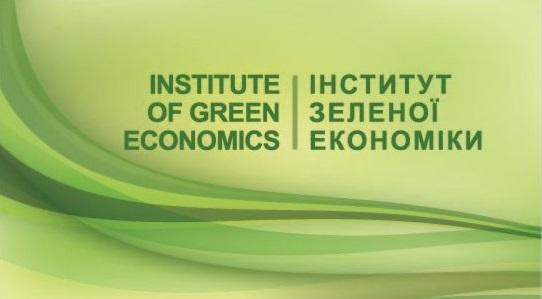 ЗВІТ ПРО СТРАТЕГІЧНУ ЕКОЛОГІЧНУ ОЦІНКУ ПРОГРАМИ СОЦІАЛЬНО-ЕКОНОМІЧНОГО ТА КУЛЬТУРНОГО РОЗВИТКУ ФАСТІВСЬКОЇ МІСЬКОЇ ТЕРИТОРІАЛЬНОЇ ГРОМАДИ НА 2022 РІККиїв - 2021Список виконавців:Потапенко Вячеслав — керівник проекту, доктор економічних наук, кандидат географічних наук, сертифікований тренер з стратегічної екологічної оцінки Європейської економічної комісії ООН;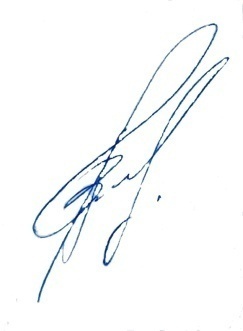 Іванова Руслана — магістр-еколог; 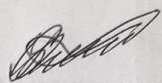 Шилкіна Олександра — експерт-еколог.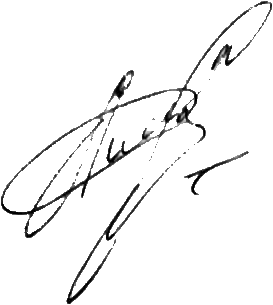 ВСТУПГоловною метою Європейської Зеленої Угоди (EuropeanGreenDeal) є перетворення Європи до 2050 року на перший кліматично-нейтральний континент з пріоритетом захисту, збереження та збільшення природних ресурсів ЄС, а також захист здоров’я та добробуту громадян.Зелена угода є невід’ємною частиною стратегії Європейського Союзу щодо виконання плану Об’єднаних Націй до 2030 року та цілей сталого розвитку. У рамках Зеленої угоди Єврокомісія переорієнтує процес економічної координації на інтеграцію цілей сталого розвитку Організації Об’єднаних Націй, поставлення стійкості та добробуту громадян у центр економічної політики та цілей сталого розвитку в основі політики та дій ЄС.Загалом Зелена угода охоплює такі сфери політики:•        Чиста енергія – створення можливостей для альтернативних, більш чистих джерел енергії;•        Стале виробництво – стимулювання більш сталих та екологічних методів виробництва;•        Будівництво – потреба в більш чистому будівельному секторі;•        Стала мобільність – сприяння більш сталим та екологічним видам транспорту;•        Біорізноманіття – заходи щодо захисту крихкої екосистеми;•        «Від лану до столу» (From farm to fork) – залучення шляхів забезпечення більш екологічних систем харчування для населення;•        Усунення забруднення – створення заходів щодо швидкого та ефективного усунення забруднень навколишнього середовища.Зелена угода є невід’ємною частиною стратегії Європейського Союзу щодо виконання плану Об’єднаних Націй до 2030 року та цілей сталого розвитку. У рамках Зеленої угоди Єврокомісія переорієнтує процес економічної координації на інтеграцію цілей сталого розвитку Організації Об’єднаних Націй, поставлення стійкості та добробуту громадян у центр економічної політики та цілей сталого розвитку в основі політики та дій ЄС.Згідно Угоди про Асоціацію Україна-ЄС та програми Східного партнерства Україна долучилася до реалізації окремих політик в сфері клімату та захисту довкілля, одним з яких є стратегічна екологічна оцінка документів державного планування.Стратегічна екологічна оцінка документів державного планування дає можливість зосередитися на всебічному аналізі можливого впливу планованої діяльності на довкілля та використовувати результати цього аналізу для запобігання або пом’якшення екологічних наслідків в процесі стратегічного планування. Стратегічна екологічна оцінка (СЕО) – це новий інструмент реалізації екологічної політики, який базується на простому принципі: легше запобігти негативним для довкілля наслідкам діяльності на стадії планування, ніж виявляти та виправляти їх на стадії впровадження стратегічної ініціативи. Відповідно до Основних засад (стратегії) державної екологічної політики України на період до 2030 року державна екологічна політика спрямована на досягнення таких стратегічних цілей:Ціль 1. Формування в суспільстві екологічних цінностей і засад сталого споживання та виробництва;Ціль 2. Забезпечення сталого розвитку природно-ресурсного потенціалу України;Ціль 3. Забезпечення інтеграції екологічної політики у процес прийняття рішень щодо соціально-економічного розвитку України;Ціль 4. Зниження екологічних ризиків з метою мінімізації їх впливу на екосистеми, соціально-економічний розвиток та здоров’я населення;Ціль 5. Удосконалення та розвиток державної системи природоохоронного управління.Метою СЕО є забезпечення високого рівня охорони довкілля та сприяння інтеграції екологічних факторів у підготовку планів і програм з метою забезпечення збалансованого (сталого) розвитку.Програма соціально-економічного та культурного розвитку Фастівської міської територіальної громади на 2022 рік (далі – Програма) є комплексним програмним документом, в якому визначені основні завдання щодо розвитку галузей і сфер діяльності у області та механізми їх реалізації: через галузеві цільові програми та інвестиційні проекти, перелік яких визначено в додатках до програми. Певною мірою Програма відповідає критеріям документів державного планування (далі – ДДП), визначених у Законі України "Про стратегічну екологічну оцінку", хоча і не містить конкретних інвестиційних проектів, містобудівних програм, інших містобудівних документів тощо.В Україні створені передумови для імплементації процесу СЕО, пов’язані з розвитком стратегічного планування та національної практики застосування екологічної оцінки. З 12 жовтня 2018 року в Україні вступив в дію закон «Про стратегічну екологічну оцінку». 1.   ЗМІСТ ТА ОСНОВНІ ЦІЛІ ДОКУМЕНТА ДЕРЖАВНОГО ПЛАНУВАННЯ, ЙОГО ЗВ’ЯЗОК З ІНШИМИ ДОКУМЕНТАМИ ДЕРЖАВНОГО ПЛАНУВАННЯ)Програма соціально-економічного та культурного розвитку Фастівської міської територіальної громади на 2022 рік (далі – Програма) розроблена управлінням економіки та міжнародного співробітництва Фастівської міської ради Київської області на основі пропозицій центральних органів виконавчої влади, органів місцевого самоврядування, підприємств та установ з використанням статистичних і інших звітних (відомчих) даних, відповідно до Законів України «Про місцеве самоврядування в Україні», «Про державне прогнозування та розроблення програм економічного і соціального розвитку України», Порядку розроблення проектів прогнозних і програмних документів економічного і соціального розвитку, Бюджетної декларації та державного бюджету, затвердженого постановою Кабінету Міністрів України від 26.04.2003 р. № 621 (зі змінами).При підготовці Програми враховані завдання інших документів державного планування,а саме:- Закону України «Про Основні засади (стратегію) державної екологічної політики України на період до 2030 року» (№ 2697-VIII від 28.02.2019).- Стратегії розвитку Київської області на 2021-2027 роки, затверджену рішенням Київської обласної ради № 789-32-VII від 19.12.2019 (зі змінами);- Цілей сталого розвитку України до 2030 року (Указ Президента України від 30.09.2019№ 722);- Державної стратегії регіонального розвитку на 2021-2027 роки, затвердженої Постановою Кабінету Міністрів України від 05.08.2020 № 695;- Державної програми стимулювання економіки для подолання негативних наслідків,спричинених обмежувальними заходами щодо запобігання виникненню і поширенню гострої респіраторної хвороби COVID-19, спричиненої коронавірусом SARS-CoV-2, на 2020-2022 роки», затвердженої постановою Кабінету Міністрів України від 27.05.2020 № 534;- Прогнозу економічного і соціального розвитку України на 2021-2023 роки, затвердженого постановою Кабінету Міністрів України від 29.07.2020 № 671.Головною метою Програми є економічний розвиток, забезпечення належного функціонування інфраструктури територіальної громади, поліпшення екологічного стану довкілля, доступності широкого спектра соціальних послуг, підвищення якості і комфорту проживання мешканців Фастівської міської територіальної громади.Програма підготовлена на основі оцінки тенденцій економічного, соціального та культурного розвитку Фастівської міської територіальної громади за минулі роки та нагальних проблем територіальної громади з урахуванням поточної економічної ситуації в країні,можливих ризиків. У Програмі визначено прогнозні показники, основні напрями, завдання та заходи соціально-економічного та культурного розвитку Фастівської міської територіальної громади у 2022 році.Основним інструментом реалізації завдань Програми є виконання заходів цільових та комплексних Програм, розробка, затвердження та внесення змін до яких проводитиметься виключно з дотриманням вимог Бюджетного кодексу України та чинних законодавчих і нормативно-правових актів. Фінансування пріоритетних напрямів, у тому числі через цільові програми, здійснюватиметься в межах бюджетних призначень. Програма є інструментом діалогу всіх гілок місцевої влади, бізнес-спільноти та громадськості, а тому відкрита для доповнень і змін, які затверджуються в установленому порядку міською радою.Управління фінансів здійснює поточне управління і оперативний контроль ходу реалізації програмних заходів. Річний звіт про виконання Програми подається на розгляд Фастівській міській раді для затвердження його в установленому порядку.Пріоритети дій, визначені у Програмі, націлені на забезпечення:1. Ефективності управління фінансами та матеріальними ресурсами;2. Розвитку реального сектору економіки;3. Розвитку інфраструктури;4. Енергозбереження та енергоефективність;5. Підвищення соціальних стандартів та якості життя;6. Розбудову інформаційного суспільства та посилення взаємодії з громадськістю;7. Забезпечення безпеки життєдіяльності мешканців Фастівської МТГ.Очікувані індикатори результативності дій щодо виконання визначених заходів Програми – прогнозні показники економічного і соціального розвитку громади, визначені з урахуванням Основних прогнозних макропоказників економічного і соціального розвитку України на 2022-2024 роки, наведених у додатку до постанови Кабінету Міністрів України від 31.05.2021 № 586.Для реалізації програми для кожного з головних пріоритетів були визначені напрями (сфери) діяльності, які формують основу для управління областю. Таблиця 1.1.Структура головних пріоритетів та  напрямів (сфер) діяльностіПроцедура СЕО дає можливість оцінити наслідки реалізації Програми на довкілля, у тому числі на здоров’я населення, розробити заходи із запобігання, зменшення та пом’якшення можливих негативних наслідків її здійснення.Таблиця 1.2.Аналіз узгодженості Програми стратегічним цілям державної екологічної політики, визначених "Основними засадами (стратегії) державної екологічної політики України на період до 2030 року"Примітка. “+” -узгоджені, “-” –є суперечності, “0” – нейтральний зв’язок.Головні пріоритети Програми та стратегічні цілі державної екологічної політики принципово узгоджуються.Ціль 2. "Розвиток реального сектору економіки" передбачає комплекс завдань і заходів щодо впровадження маловідходних та ресурсозберігаючих технологій, впровадження та розвитку інноваційних технологій у виробництві, а також розвитку сільського господарства громади шляхом зниження її енергозатратності та підвищення матеріального добробуту населення міста.Отже, вона добре узгоджується з 1, 2 та 4 стратегічними цілями державної екологічної політики.Ціль 3. "Розвиток інфраструктури" передбачає реалізацію комплексу заходів і проєктів, спрямованих на розвиток соціально-дорожньої інфраструктури, модернізації житлово-комунального господарства, житлового будівництва, надання переваги екологічно чистим та енергоефективним видам транспорту, зниження техногенного навантаження транспорту на довкілля. Це узгоджується з усіма цілями державної екологічної політики.Ціль 4. "Енергозбереження та енергоефективність" визначає завдання і проєкти щодо підвищення раціонального використання енергоресурсів та рівня енергетичної ефективності будівель в усіх елементах суспільного життя шляхом впровадження енергозберігаючих технологій. Тому, вона принципово узгоджується з усіма стратегічними цілями державної екологічної політики.Ціль 5. "Підвищення соціальних стандартів та якості життя" передбачає комплекс завдань і заходів щодо з енергозбереження (заміна вікон, дверей, утеплення фасадів) в закладах освіти, медицини, а також завдання щодо підвищення добробуту населення міста.Ціль 7. "Забезпечення безпеки життєдіяльності мешканців Фастівської МТГ" має у складі такий напрям, як «Охорона навколишнього природного середовища», який в свою чергу складається з 8 завдань, що всебічно узгоджуються з усіма стратегічними цілями державної екологічної політики.Головні пріоритети та напрями (сфери) діяльності Програми відповідають Цілям Сталого Розвитку:Україна, зокрема цілям:1.   Подолання бідності;2. Подолання голоду, досягнення продовольчої безпеки, поліпшення харчування і сприяння сталому розвитку сільського господарства;3.  Забезпечення здорового способу життя та сприяння благополуччю для всіх у будь-якому віці;4.   Забезпечення всеохоплюючої і справедливої якісної освіти та заохочення можливості навчання впродовж усього життя для всіх;6.  Забезпечення доступності та сталого управління водними ресурсами та санітарією;7.   Забезпечення доступу до недорогих, надійних, стійких і сучасних джерел енергії для всіх;8.  Сприяння поступальному, всеохоплюючому та сталому економічному зростанню, повній і продуктивній зайнятості та гідній праці для всіх;9.  Створення стійкої інфраструктури, сприяння всеохоплюючій і сталій індустріалізації та інноваціям;11. Забезпечення відкритості, безпеки, життєстійкості й екологічної стійкості міст, інших населених пунктів;12.  Забезпечення переходу до раціональних моделей споживання і виробництва;16.    Сприяння побудові миролюбного и відкритого суспільства в інтересах сталого розвитку, забезпечення доступу до правосуддя для всіх і створення ефективних, підзвітних та заснованих на широкій участі інституцій на всіх рівнях;17.  Зміцнення засобів здійснення й активізація роботи в рамках глобального партнерства в інтересах сталого розвитку.2.	ХАРАКТЕРИСТИКА ПОТОЧНОГО СТАНУ ДОВКІЛЛЯ У ТОМУ ЧИСЛІ ЗДОРОВ’Я НАСЕЛЕННЯ, ТА ПРОГНОЗНІ ЗМІНИ ЦЬОГО СТАНУ, ЯКЩО ДОКУМЕНТ ДЕРЖАВНОГО ПЛАНУВАННЯ НЕ БУДЕ ЗАТВЕРДЖЕНО (ЗА АДМІНІСТРАТИВНИМИ ДАНИМИ, СТАТИСТИЧНОЮ ІНФОРМАЦІЄЮ ТА РЕЗУЛЬТАТАМИ ДОСЛІДЖЕНЬ)Адміністративний устрійВ рамках проведення реформи децентралізації в Україні, відповідно до розпорядження Кабінету Міністрів України № 715-р від 12.06.2020 «Про визначення адміністративних центрів та затвердження територій територіальних громад Київської області», утворено Фастівську міську територіальну громаду у Фастівському районі Київської області. Адміністративний центр — місто Фастів.До складу громади входять 1 місто (Фастів), 1 смт (Борова) і 16 сіл:Бортники, Велика Мотовилівка, Велика Офірна, Велика Снітинка, Веприк, Вишняки, Гвардійське, Клехівка, Мала Офірна, Мала Снітинка, Млинок, Мотовилівка, Мотовилівська Слобідка, Оленівка, Тарасенки, Фастівець.Площа громади — 336,7 км², населення — 64 174 особи, густота населення: 	190,6 осіб/км².Фастівська міська територіальна громада розташована у західній частині Київської області на правому березі Дніпра, південно-східніше від міста Київ. Сусідніми населеними пунктами є м. Васильків (Васильківська територіальна громада), смт Ставище (Ставищенська територіальна громада) та смт Гребінки (Гребінківська територіальна громада) (рис. 1).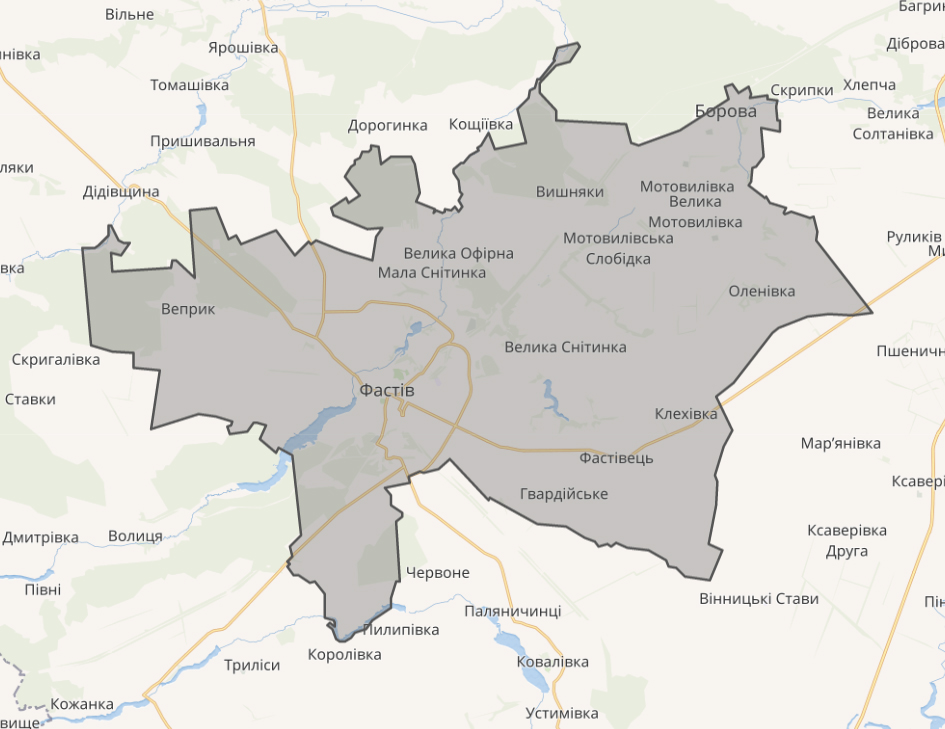 Рис. 1. Територія Фастівської міської територіальної громадиКліматичні особливості території, для якої розробляється стратегічна екологічна оцінкаФастівська міська територіальна громада розташована в межах Придніпровської височини.Клімат району помірно континентальний з досить теплим літом та помірно холодною зимою. Середньорічна температура повітря становить +6,7°, найхолоднішого місяця (січня) —-6,2°, а найтеплішого місяця (липня) — +19.1°. Абсолютний максимум температури досягає —+38°, мінімум —-33°, що засвідчує можливість вимерзання в малосніжні зими озимих та пошкодження плодових багаторічних насаджень, а в окремі періоди сухого жаркого літа спостерігається підгорання озимих та ярих зернових.Тривалість безморозного періоду, досягає в середньому 160—170 днів. Середньорічна сума опадів становить 560 мм.Для зимового періоду характерно нестійке коливання температур та висота снігового криву, яка коливається від 10 до 22 см. Відносна вологість досягає свого максимуму восени і взимку — 80-85 %. Посушливих днів з відносною вологістю менше 30 % в середньому за рік буває від 15 до 20, з них більшість припадає на травень.Нижче наведено графіки кліматичних даних по м. Фастів, починаючи з 1899 року за даними Українського гідрометричного центру.[https://meteo.gov.ua/ua/34208/climate/climate_stations/36/6/]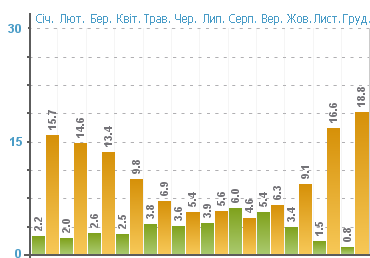 Умовні позначення: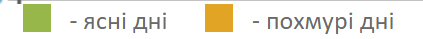 Рис. 2. Число ясних і похмурих днів за загальною та нижньою хмарністю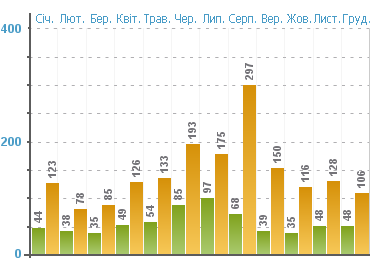 Умовні позначення: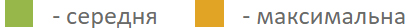 Рис. 3. Середня мiсячна і максимальна кількість опадів (мм) з поправками на змочування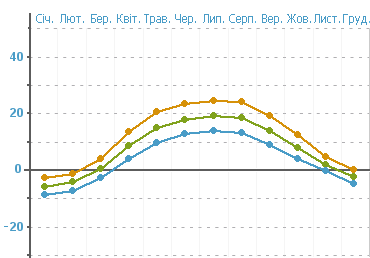 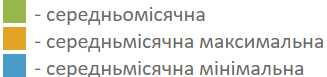 Умовні позначення:Рис. 4. Середня мiсячна і рiчна температура повiтря (°С)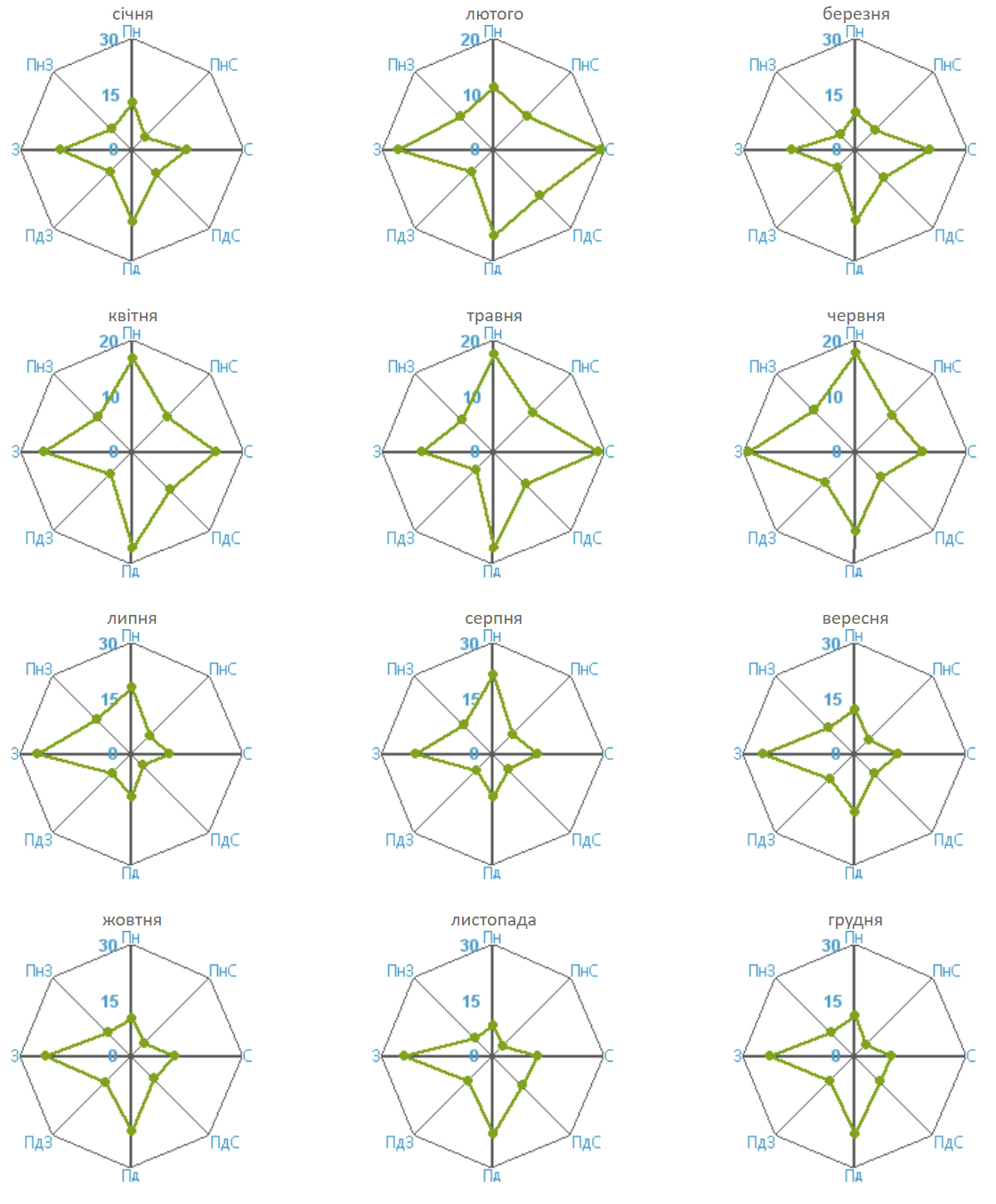 Рис. 5. Повторюваність (%) напряму вітру та штилюКліматичні особливості території визначаються помірними кліматичними показниками, що є сприятливою умовою для проживання населення.У цілому кліматичні умови міської громади за кількістю тепла, світла, вологи сприятливі для вирощування всіх районованих сільськогосподарських культур.Атмосферне повітряСтан атмосферного повітря повинен відповідати вимогам, що обґрунтовані в Наказі МОЗ № 52 від 14.01.2020 р. «Про затвердження гігієнічних регламентів допустимого вмісту хімічних і біологічних речовин в атмосферному повітрі населених місць».Стан атмосферного повітря залежить від обсягів забруднюючих речовин стаціонарних та пересувних джерел забруднення. У місті Фастів на цей час встановлено 4 станції моніторингу стану атмосферного повітря, з них 1 працює, що дозволяє в реальному часі відстежувати рівень забруднення повітря головним забрудником – дрібнодисперсного пилу фракції PM2.5. 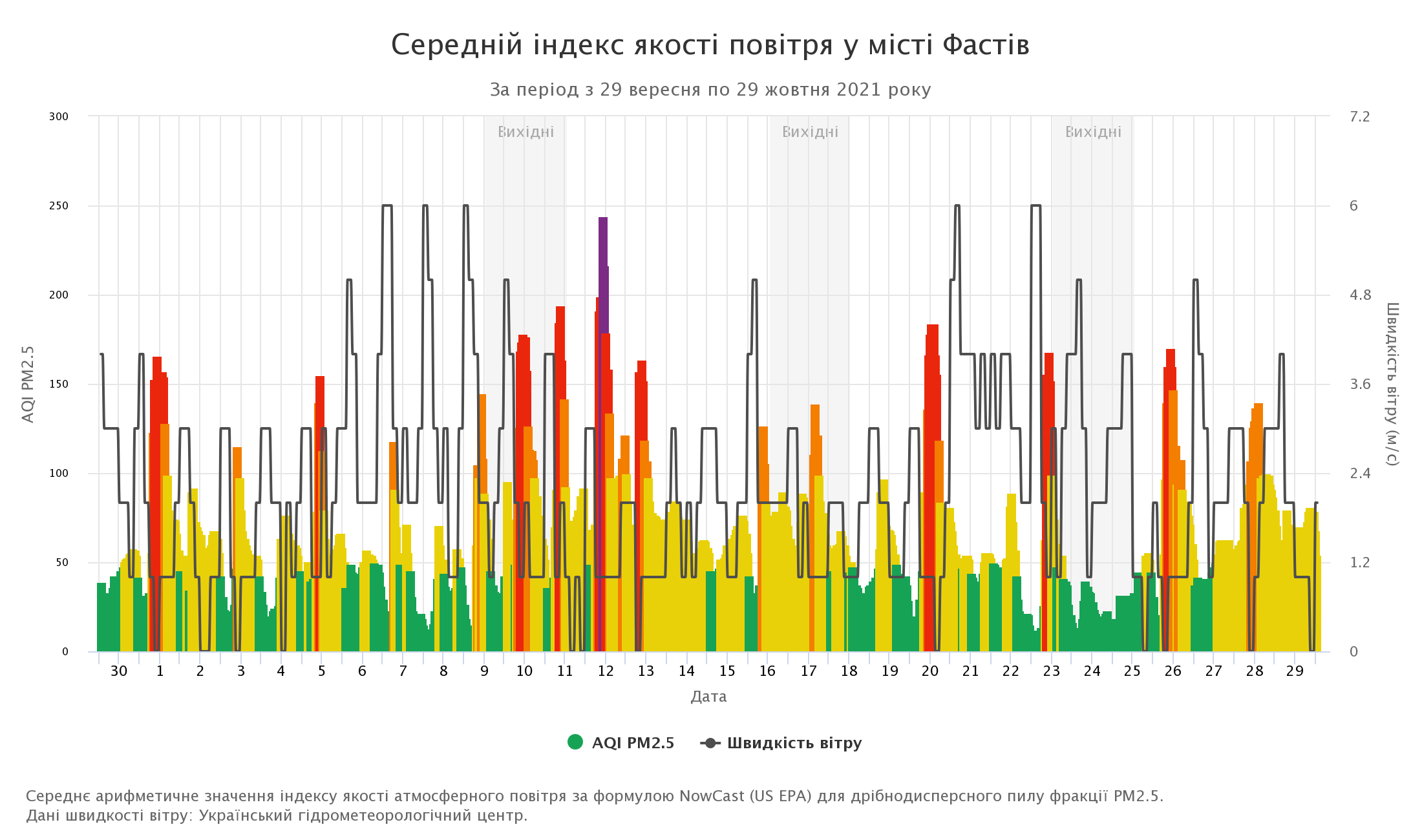 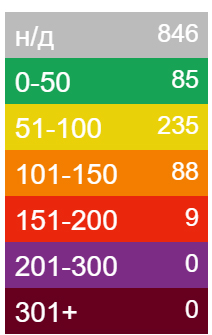 дані застарілі або їх не достатньо                          добрий рівеньУмовні            помірний рівеньпозначення:       шкідливий рівень для чутливих груп                        шкідливий рівень                        дуже шкідливий рівень                            небезпечний рівеньРис. 6. Проведення аналізу стану навколишнього природного середовища за показником забрудненості атмосферного повітря.[https://www.saveecobot.com/maps/fastiv]Таблиця 2.1.Викиди забруднюючих речовин і парникових газів в атмосферне повітря від стаціонарних джерел викидів в м. Фастів та Фастівському районі1 у 2020 році1 Інформація по містах обласного значення та районах наведена відповідно до адміністративно–територіального устрою, який діяв до набрання чинності постановою Верховної Ради України від 17 липня 2020 року №807–IX «Про утворення та ліквідацію районів».Нижче наводиться інформація щодо даних стаціонарного посту спостережень ЦГО за 2020 рік згідно даних , наведених на сайті Департаменту екології та природних ресурсів Київської обласної державної адміністрації [http://ecology-kievoblast.com.ua/Home/StateOfEnvironment].Таблиця 2.2.Примітки: *Через відключення поста від електроенергії з 05.03.2020 березня, кількість вимірів не достатня для осереднення, за винятком оксиду вуглецю, середньомісячна концентрація якого становила 0,4 ГДКс.д. **Пост спостереження у квітні, травні, червні, серпні, вересні, жовтні, листопаді та грудні 2020 р. був відключений від електроенергії. ***Інформація щодо стану довкілля Київської області у липні 2020 р. сайті Департаменту екології та природних ресурсів Київської обласної державної адміністрації відсутня.Сучасне виробництво висуває нові складні проблеми, зокрема збереження чистоти одного з найважливіших компонентів біосфери – повітряної оболонки. Останнім часом фактори антропогенного забруднення атмосфери набули глобального характеру. До «Переліку екологічно небезпечних об’єктів України» на території Фастівської міської територіальної громади джерела забруднення повітряного басейну відсутні. Територією громади проходить автодорога регіонального значення Р-19 Фастів-Канів. Внаслідок інтенсивного руху транзитного автотранспорту через населені пункти, а також взв’язку із збільшенням кількості транспортних засобів у місцевих жителів, спостерігається язабруднення атмосферного повітря викидами вихлопних газів. Вихлопні гази містять певну кількість (залежно від палива, типу двигуна та його технічного стану) токсичних і шкідливих компонентів не тільки для людського організму, а й для всього довкілля.Зменшення цього впливу можливе шляхом удосконалення схем руху, будівництвом об’їзних шляхів, розташування майданчиків для паркування автомобілів, покращення якості пального, а також покриття автодорігВодні ресурсиВідповідно до Схеми гідрологічного районування України територія міської громади відноситься до області достатньої водності.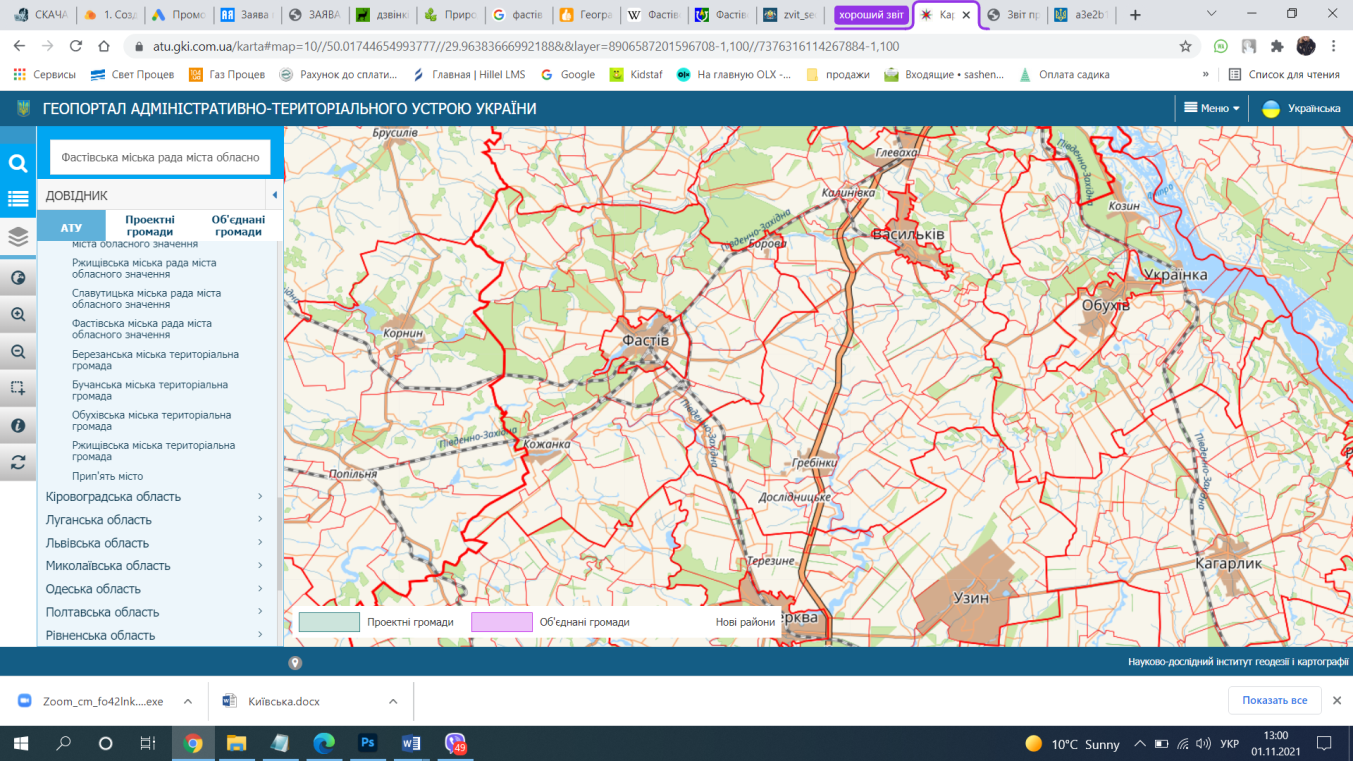 Рис. 7. Викопіювання з Геопорталу Державний водний кадастр УкраїниТериторія Фастівського району характеризується густою річковою мережею. Загальна протяжність річок та струмків на території району складає 261 км. Всі річки належать до басейну Дніпра і для них характерні східноєвропейський режим стоку з переважанням снігового живлення, доля якого перевищує 50% річкового стоку (для малих річок вона доходить до 80%). Другим за значенням джерелом живлення річок є підземні води. Найбільш крупною водною артерією району є р.Ірпінь, яка протікає в північно-західній частині району. Протяжність її в межах району складає 30 км, ширина русла коливається від 3-5 20-50 метрів, а глибина від 1 до 2 метрів. Ширина річкової долини в середньому становить 2 км, заплава річки місцями заболочена.Річки - Стугна, Унава та Каменка відносяться до малих річок і характеризуються чітко вираженими, високими весняними паводками, низьким літньо-осіннім рівнем води, який порушується незначними дощовими паводками.Середні схили поверхні відносно невеликі. Річки Стугна, Унава, Каменка відносяться до річок рівнинного типу. В даний час русла річок, майже на всій їх протяжності, зарегульовані ставками. Площа водного зеркала ставків та водоймищ на території району складає 1012 га. Вони використовуються в основному для риборозведення, зрошення та інших господарських потреб, а також є місцем відпочинку населення.Ґрунтові води мають різну глибину залягання, яка коливається в залежності від рельєфу. Глибина залягання ґрунтових вод на широких водороздільних плато до 10-15 м , а на вершинах водорозділів до 25-30 м. Найвищий їх рівень в заплавах річок та по днищах балок - 1,5-2,0 м. На території району розміщено чотири водоносних горизонти. Основним з них є водоносний горизонт, який відноситься до крупнозернистих пісків юрського періоду. Цей водоносний горизонт широко експлуатується місцевим населенням безпосередньо шахтними колодязями та свердловинами.За даними гідрохімічних спостеpежень середній вміст розчиненого у воді кисню у більшості річок був задовільним і знаходився у межах 8,46 - 12,72мгО2/дм3. Для річок Фастівської громади характерними забруднювальними речовинами були  сполуки азоту, сполуки  важких металів, феноли.Таблиця 2.3.Скидання зворотних вод та забруднюючих речовин основними водокористувачами - забруднювачами поверхневих водних об’єктівТаблиця 2.4.Середньорічні концентрації забруднюючих речовин у контрольних створах водних об’єктів регіону за звітний рік (мг/л)Перевищення гранично допустимих концентрацій  (ГДК)у звітному році (за середнім вмістом) відмічено за сполуками азоту амонійного у межах 1,1 - 6,5 ГДК майже в усіх річках, сполуками азоту нітритного - у межах 1,0 - 4,2 ГДК - у пунктах річки Ірпінь.Забруднення води важкими металами (сполуками міді, мангану, цинку, хрому  шестивалентного, заліза загального) залишається суттєвим. Середньорічні  концентрації сполук міді перевищували ГДК у 1 - 2 рази, сполук  цинку – у 1,34 - 3,0 раза, сполук мангану – у 1,8 – 4,1 раза у річках Ірпінь, Унава, заліза загального – у 1,7 - у річці Ірпінь. В усіх річках та пунктах, де проводились спостереження, середні за рік концентрації  фенолів були в інтервалі від 1 до 4 ГДК, хрому шестивалентного – від 6 до 10 ГДК.Нафтопродукти, синтетично поверхнево-активні речовини (СПАР) у всіх водних об`єктах не перевищували відповідні нормативи.  На р. Унава максимальні концентрації сполук мангану у 2-х випадках досягли 15 ГДК, на р. Ірпінь рівень 10,4 ГДК зафіксовано за вмістом сполук цинку.Порівняно з попереднім аналогічним періодом підвищився вміст азоту амонійного та сполук мангану у р. Унава, сполук цинку – у р. Ірпінь. Покращилась якість води через зменшення вмісту сполук цинку у р. Унава, сполук мангану – у річці Ірпінь.Спостереження за екологічним станом водних об’єктів Київської області за гідробіологічними показниками проводилися на річці Ірпінь.За показниками розвитку планктонних ценозів на річках, де проводився гідробіологічний моніторинг, якість вод за індексом сапробності (ІС) переважно відповідала 3 класу – помірно забруднені води. Земельні ресурси та ґрунтиЗемлі Фастівської міської територіальної громади розташовані західній частині Київської області. Ґрунтовий покрив району представлений переважно чорноземами типовими (43,8 %) та опідзоленими ґрунтами (33,4 %). Менш поширені лучно-чорноземні, дерново-підзолисті, лучні і чорноземно-лучні, болотні та інші ґрунти.Найпродуктивніші ґрунти універсального використання — чорноземи типові займають площу 22,9 тис. га сільськогосподарських угідь. Використовуються вони в основному під орні землі.Зосереджені чорноземи типові головним чином в східній частині району, де вони складають від 45 до 90 % площ сільськогосподарських угідь. Гумусований профіль чорноземів типових має потужність 80—100 см, вміст гумусу в орному горизонті становить 2,5-3,5 %. Реакція ґрунтового розчину слабокисла — рН в середньому 5,6. Ці ґрунти мають значні запаси валових та рухомих форм поживних речовин, сприятливі фізико-хімічні властивості та водно-повітряний режим, проте схильні до запливання і утворення кірки. Вони містять також значно більше глинястих часток, внаслідок чого здатні накопичувати органічну речовину та утворювати агрономічно цінну структуру. Значна товщина гумусових горизонтів і достатня кількість гумусу в них дозволяють поглиблювати орний шар.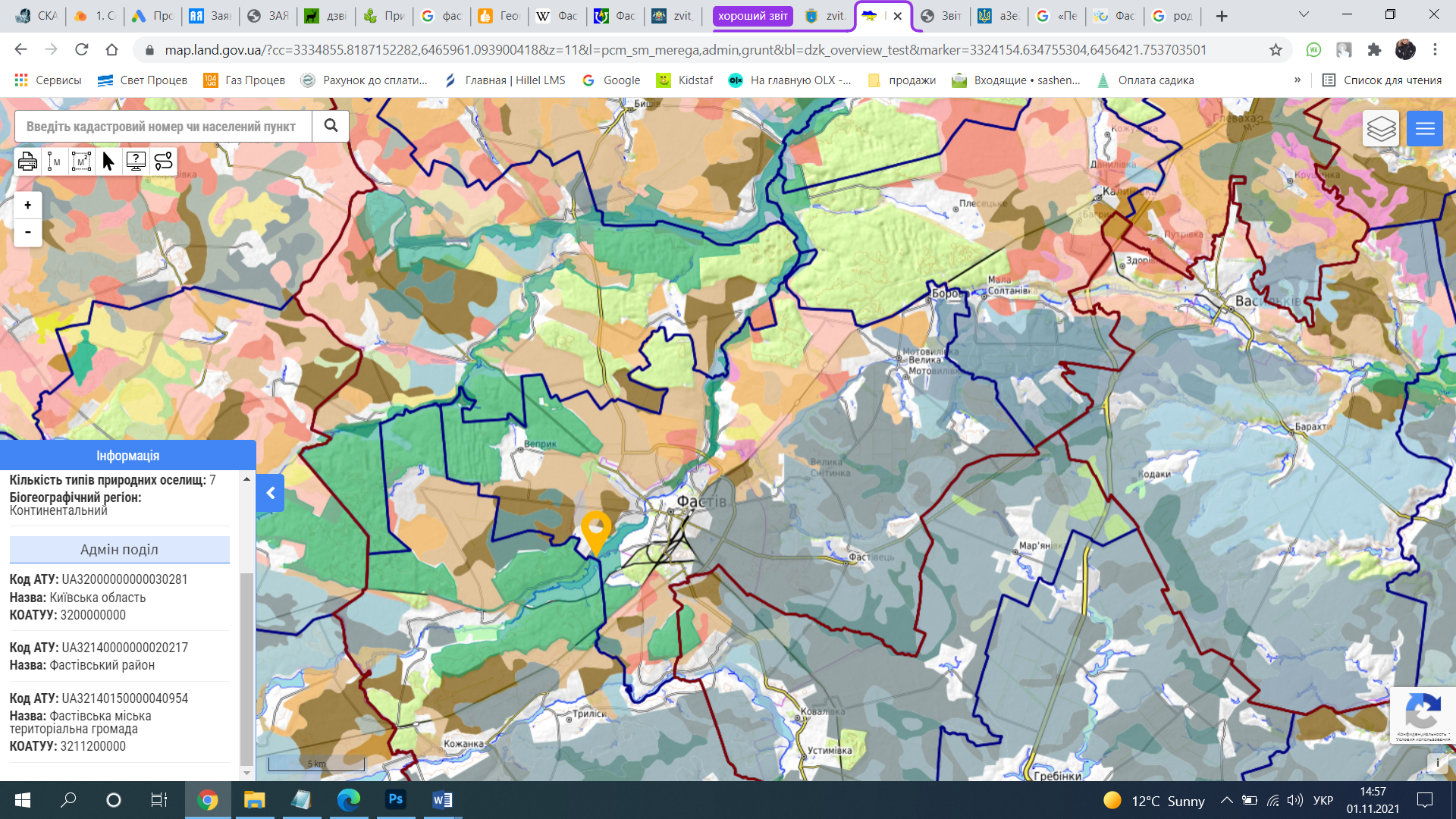 Рис. 8. Ґрунти Фастівської міської територіальної громади[https://map.land.gov.ua]Внесення органічних і мінеральних добрив забезпечує підвищення родючості ґрунту і врожаю сільськогосподарських культур. Для нейтралізації кислотності ґрунти потребують вапнування. Опідзолені ґрунти в районі займають 17,5 тис. га (33,4 %) сільськогосподарських угідь, з них майже половина використовується під орними землями. Поширені вони головним чином в північно-західній частині району, де складають основний фон. Ці ґрунти в переважній більшості сформувалися на карбонатних лесових породах. Гумусовий горизонт у них має товщину 20-30 см. Кількість гумусу у верхньому горизонті буває досить низькою — 1,0-1,8, а у змитих відмінах — 0,5-0,8 %.Бали економічної оцінки за окупністю затрат, повнопрофільних ґрунтів в залежності від кадастрового району складають від 37 до 54, слабозмитих відповідно — від 34 до 48, середньозмитих — від 31 до 45. На повнопрофільних ґрунтах і слабозмитих відмінах, поширених одороздільних плато і схилах до 3° можна вирощувати всі районовані культури.Темно-сірі опідзолені ґрунти і чорноземи опідзолені (13,8 тис. га) мають більш високий рівень родючості. В них потужний (32-40 см), достатньо гумусований (3,9-2,5 % гумусу в горизонті) профіль. Ці ґрунти, як і чорноземи типові, універсального використання. Слабокисла реакція ґрунтового розчину (рН=5,7) сприяє деякому збільшенню рухомості і живлення рослин. Так, кількість рухомих форм фосфорної кислоти становить 12-18, азоту 6-8, калію 10-15 мг на 100 гр ґрунту.Бали економічної оцінки складають від 54 до 64 і навіть 72 (глеєві відміни). В зоні поширення опідзолених ґрунтів мають місце низькопродуктивні дерново-підзолисті ґрунти, які в більшості мають легкий механічний склад. Це ґрунти обмеженого використання, вміст гумусу в них низький — 0,5-1,0 %.Корисні копалини території Фастівської міської територіальної громади представлені покладами цегляно-черепичної сировини (суглинків), що розміщені біля м. Фастів. Родовище розробляється місцевим цегляним заводом. 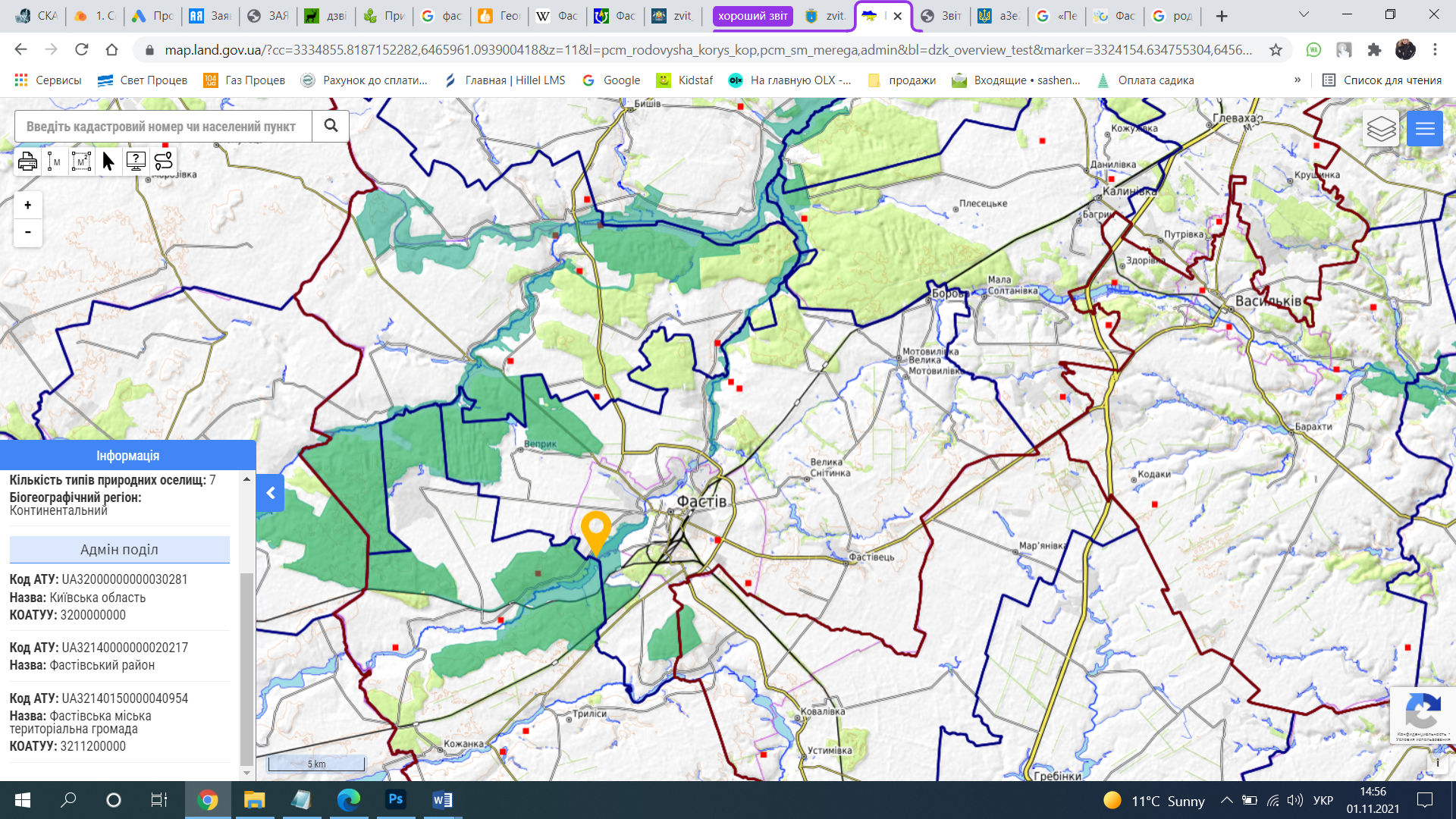 Рис. 9. Розташування родовищ корисних копалинВідомості щодо наявних на території родовищ корисних копалин за даними офіційного сайту «Публічна кадастрова карта України» (https://map.land.gov.ua/kadastrova-karta) наведені у таблиці 2.5.Таблиця 2.5.Родовища корисних копалин Фастівської міської територіальної громадиБіорізноманіття та природо-заповідний фондОдним з пріоритетних напрямів роботи в сфері розвитку охорони навколишнього природного середовища є упорядкування та розвиток мережі природно - заповідного фонду на території Фастівської міської територіальної громади.До природо-заповідного фонду району відносяться:Парк-пам’ятка садово-паркового мистецтва місцевого значення “Молодіжний”. Об’єкт розташовується в межах м. Фастів та займає площу в 14,02 га. Оголошений рішенням тринадцятої сесії Київської області двадцять третього скликання від 5 жовтня 2000 року №231-13-ХХІІІ «Про нововиявлені території та об’єкти природно-заповідного фонду місцевого значення Київської області».Парк-пам’ятка садово-паркового мистецтва місцевого значення “Фастівський”. Об’єкт розташовується в межах ДП «Фастівське лісове господарство», Дмитрівського лісництва. Площа, яку займає парк-пам’ятка, складає 33 га. Оголошено рішенням виконавчого комітету Київської обласної ради від 28.02.1972 р. №118 «Про віднесення пам’яток природи місцевого значення за категоріями, згідно нової класифікації, та затвердження нововиявлених заповідних територій і природних об’єктів в області», рішення виконавчого комітету Київської обласної ради народних депутатів від 18.12.1984 р. №441 «Про класифікацію і мережу територій та об’єктів природно-заповідного фонду області».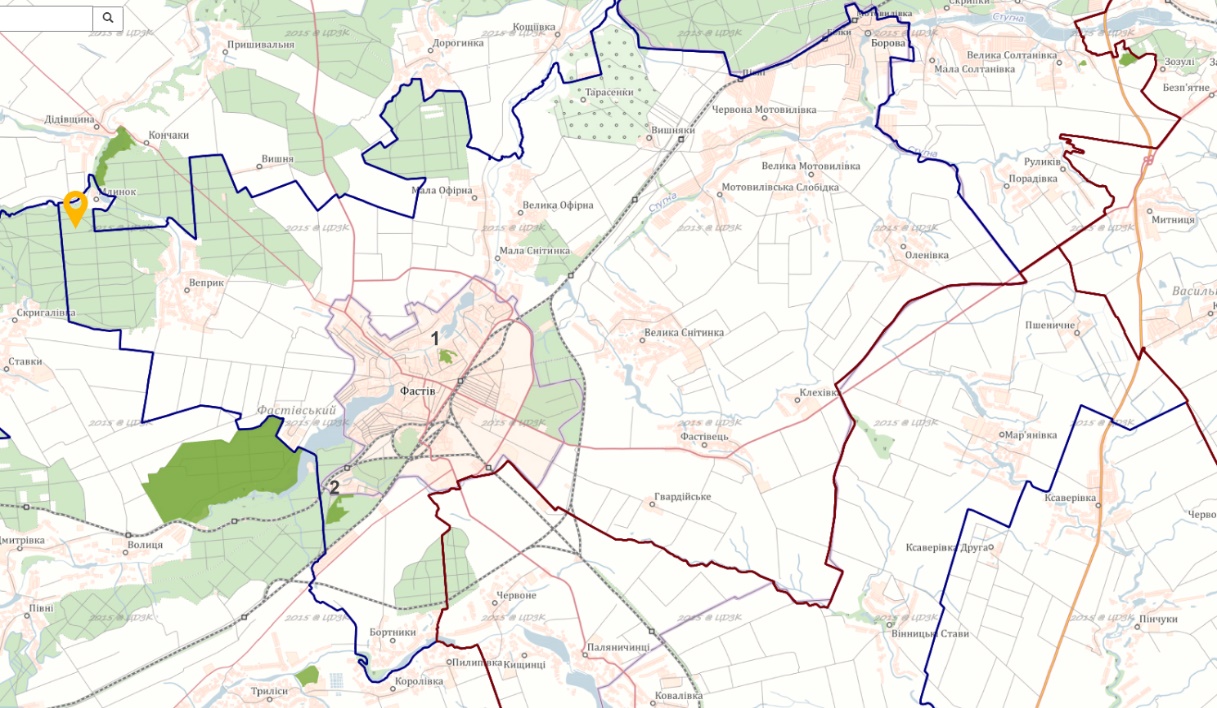 Рис. 10. Розташування об’єктів ПЗФ – 1. Парк-пам’ятка садово-паркового мистецтва місцевого значення “Молодіжний”; 2. Парк-пам’ятка садово-паркового мистецтва місцевого значення “Фастівський”.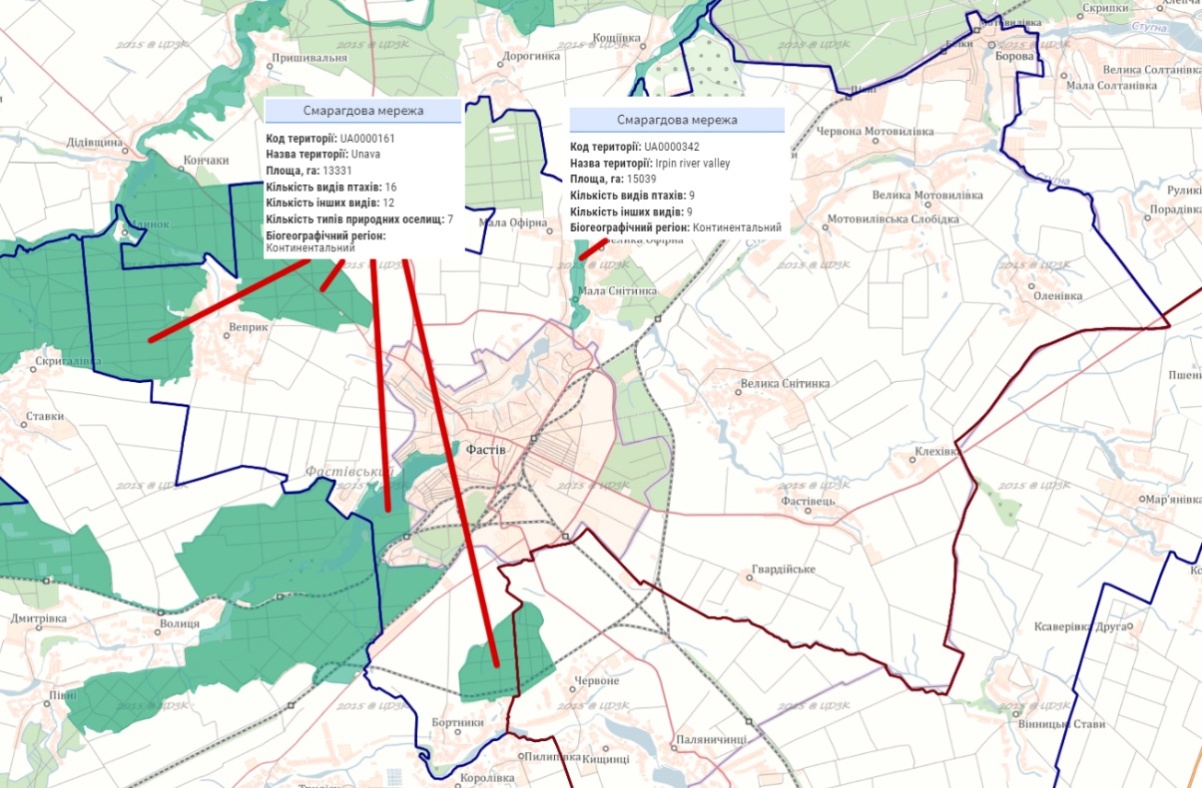 Рис. 11. Розташування територій Смарагдової мережіПропозиція щодо території Смарагдової мережі готується за стандартною формою даних, визначеною Постійним комітетом Бернської конвенції, та повинна відповідати одному або більше критеріїв:1) територія суттєво сприятиме виживанню видів, що перебувають під загрозою зникнення, ендемічних видів або будь-яких видів, що вказані у додатках І та ІІ до цього Закону;2) територія підтримуватиме існування значної кількості видів у межах ареалу із високим видовим різноманіттям чи підтримуватиме існування важливих популяцій одного чи кількох видів, що вказані у додатках І та ІІ до цього Закону;3) у межах території перебуває важливий та/чи репрезентативний зразок типів оселищ,що перебувають під загрозою зникнення, згідно з додатком ІІІ до цього Закону;4) у межах території існує особливий приклад певного типу оселища або мозаїка різних типів оселищ відповідно до додатка ІІІ до цього Закону;5) територія Смарагдової мережі є важливою територією для одного чи декількох мігруючих видів тварин;6) територія в інший спосіб суттєво сприяє досягненню цілей Бернської конвенції.Радіаційна безпекаТериторія громади не відноситься до зони підвищеного радіологічного контролю в результаті аварії на ЧАЕС (відповідно до постанови КМУ № 106 від 23.07.1991 року і № 600 від29.01.1994 року).Природна радіоактивність середовища не перевищує допустимих значень (рівні гамафону не перевищують 12-13 мкр/год, щільність забруднення ґрунтів <1 Кі/км2); техногенні джерела радіаційного забруднення відсутні. Природні виходи радону не зареєстровані.Відповідно, планувальні обмеження щодо радіаційних показників середовища відсутні.Таблиця 2.6.Забруднення території техногенними та техногенно-підсиленими джерелами природного походженняВідходиДля забезпечення виконання вимог ЗУ «Про відходи», Національної стратегії управління відходами до 2030 року (Розпорядження Кабінету Міністрів України від 8 листопада 2017 р. №820-р) та «Програми поводження з твердими побутовими відходами» (постанова Кабінету Міністрів України від 04.04.2004 р. № 265) планується впровадження маловідходних та ресурсозберігаючих технологій.В рамках реалізації Програми планується організація роздільного збирання ТПВ на підвідомчих територіях;огородження території Фастівського міського сміттєзвалища ТПВ; розробка проектної документації Фастівського міського сміттєзвалища ТПВ; розробка проекту рекультивації Фастівського міського сміттєзвалища ТПВ; проведення заходів з ліквідації стихійних сміттєзвалищ на територіях населених пунктів Фастівської МТГ; придбання контейнерів для роздільного збору ТПВ та облаштування місць для контейнерних майданчиків у м.Фастів; придбання контейнерів для побутового сміття та техніки для вивезення ТПВ (2 сміттєвози, 1 тягач, 1 причеп); еко-проект «Сортування сміття», яким передбачено придбання та встановлення сітчастих металевих сміттєвих контейнерів, призначених для збору ТПВ у Веприцькому старостинському окрузі (ПЕТ пляшок та інших виробів із пластику та поліетилену).Таблиця 2.7.Стан обліку та паспортизації  місць видалення відходів (МВВ) (на 01.01.2020 року) Таблиця 2.8.Інфраструктура місць видалення відходів (МВВ) за критерієм екологічної безпекиТаблиця 2.9.Суб’єкти господарювання, що здійснюють збирання, заготівлю відходів як вторинної сировиниОхорона здоров’яКількість закладів, що надають первинну медичну допомогу: 26.З 1 січня 2018 в місті розпочав свою роботу Фастівський міський Центр первинної медико-санітарної допомоги, що є комунальним закладом Фастівської міської ради. Даний центр здійснює свою діяльність в амбулаторії загальної практики сімейної медицини №1 та амбулаторії загальної практики сімейної медицини № 2. В приміщеннях амбулаторій проведений капітальний ремонт, забезпечені амбулаторії усім необхідним для здійснення медичної діяльності – відповідно до табелю оснащення. Прийом фастівчан здійснюють висококваліфіковані лікарі.Головна мета Програми - надання якісних та доступних медичних послуг (первинний, вторинний рівні) населенню для збереження та зміцнення здоров’я населення та інших соціальних результатів.Відповідно до Методичних рекомендацій із здійснення стратегічної екологічної оцінки документів державного планування затверджених наказом Міністерства екології та природних ресурсів України № 296 від 10.08.2018 рекомендовано використання даних з доступної публічної офіційної інформації. Оскільки у вільному доступі відсутня детальна інформація по захворюваності населення на території Фастівської міської територіальної громади, прийнято рішення про використання узагальненої інформації по Київської області.Таблиця 2.10.Структура і рівень поширеності та захворюваності населення за класами хвороб (на10000 населення) наведені у таблиці нижче.Таблиця 2.11.Аналізуючи показники поширеності та захворюваності всього населення області (вищенаведена таблиця 2.11) можна зробити висновок, що по основним класам хвороб спостерігається зниження показника поширеності та захворюваності за період 2017 – 2020 р.р.Інформація по захворюваності дорослого населення загалом по Київській області в 2019-2020 роках наведена у таблиці нижче.Таблиця 2.12.Загальна захворюваність дорослого населення області (показник поширеності) в 2020році знизилась в порівнянні з 2019 роком на 12,19%. Показник захворюваності знизився на9,21% (всі показники розраховані на 10 000 дорослого населення).SWOT-аналізДля визначення найгостріших проблем та реальних можливих шляхів їх вирішення на рівні місцевої влади доцільно провести SWOT-аналіз.SWOT-аналіз Фастівської міської селищної територіальної громади проведено з урахуванням стану та тенденцій розвитку громади, актуальних проблемних питань галузей господарського комплексу та соціальної сфери. Також проаналізувавши статистичну інформацію описово-аналітичної частини (соціально-економічного аналізу розвитку громади за 2015-2020 роки), результати опитування думки мешканців громади та підприємців, визначено такі сильні й слабкі чинники (сторони) та можливі зовнішні впливи (можливості та загрози) на подальший соціальний та економічний розвиток для CТГ.SWOT-аналіз є дієвим інструментом для прийняття стратегічних, коротко- та довгострокових управлінських рішень щодо подальшого удосконалення ДДП з урахуванням регіональних особливостей. Виявлені при проведенні SWOT-аналізу слабкості, можливості і загрози можуть бути використані при прийнятті стратегічних, коротко- та довгострокових управлінських рішень.Підсумовуючи висновки SWOT варто зауважити, що Фастівська МТГ має багато слабких сторін, але сильні сторони не сильно поступаються. Крім того, у Фастівської МТГ є багато можливостей для розвитку. Є значна кількість загроз, але можливостей для успішного розвитку громади значно більше.При гіпотетичному «нульовому» сценарії, якщо Програма не буде затверджена, подальший стабільний розвиток Фастівської міської територіальної громади є проблематичним. Це може призвести до погіршення соціально-економічної та екологічної ситуації і як наслідок може відобразитися на умовах життя та здоров’ї населення області.3.	ХАРАКТЕРИСТИКА СТАНУ ДОВКІЛЛЯ, УМОВ ЖИТТЄДІЯЛЬНОСТІ НАСЕЛЕННЯ ТА СТАНУ ЙОГО ЗДОРОВ’Я НА ТЕРИТОРІЯХ, ЯКІ ЙМОВІРНО ЗАЗНАЮТЬ ВПЛИВУ (ЗА АДМІНІСТРАТИВНИМИ ДАНИМИ, СТАТИСТИЧНОЮ ІНФОРМАЦІЄЮ ТА РЕЗУЛЬТАТАМИ ДОСЛІДЖЕНЬ)Поєднання зусиль, спрямованих на економічне зростання регіону із зусиллями, спрямованими на покращення екологічної ситуації, забезпечуватиме розвиток регіону.В результаті аналізу проектних рішень була здійснена оцінка ймовірного впливу проекту на складові довкілля. Метод оцінювання базується на визначені трьох параметрів впливу: просторового, часового та інтенсивності впливу. Кожен з параметрів обчислюється за спеціальною 10-бальною шкалою з використанням критеріїв, які розроблені для відповідних градацій шкали.Таблиця 3.1.Матриця впливу на компоненти навколишнього природного середовищаУ зв’язку з тим, що дію численних факторів, які впливають на природне середовище неможливо оцінити кількісно, використовується напівкількісний (10- бальний) метод оцінки впливу, який дозволяє порівняти різні за характером види впливів, з додатковим використанням методу матриць. Для природного середовища нульовий вплив не враховується тому, що при будь якій діяльності буде відбуватись вплив на довкілля. Нульовий вплив буде лише за відсутності запланованої діяльності. Оцінка впливу здійснюється по окремих компонентах навколишнього середовища.Повітряне середовище. Викиди, пов’язані розвитком промисловості, містобудівною діяльністю та транспортом, сприятимуть зниженню якості атмосферного повітря. Для підтримання належного стану повітряного басейну необхідне чітке дотримання вимог природоохоронного законодавства.Вплив на атмосферне повітря оцінюється як тимчасовий та незначний і по завершенню виконання будівельних робіт їх вплив припиниться.Водне середовище. Відведення стічних вод здійснюватиметься в централізовану каналізацію.Ґрунти. Основний вплив на ґрунти відбувається при підготовці території для будівництва будівель (порушення (руйнування) ґрунтів під час будівництва (трансформація шарів землі)), руху транспортних засобів, вібрацій від процесів виробництва, а також надмірної зношеності внаслідок сільськогосподарської діяльності. Компенсаційними заходами можуть бути заходи, що спрямовані на відтворення якості порушених ґрунтів і ґрунтового покриву в процесі рекультивації, консервації, ренатуралізації (реабілітації) земельних угідь.Вплив на ґрунти від утворених в процесі планованої діяльності відходів не відбуватиметься, оскільки передбачається їх передача спеціалізованим підприємствам для подальшої утилізації чи видалення. Також задля зменшення впливу на ґрунтовий покрив доцільно вжити заходи:1.Обов'язкове дотримання меж території, відведеної для будівництва.2. Складування рослинного ґрунту на спеціально відведених майданчиках з наступним використання його при рекультивації, вертикального планування будівельного майданчику.3. Всі будівельні матеріали мають бути розміщені на спеціально відведеній ділянці з твердим покриттям.4. Контроль за роботою інженерного обладнання, механізмів і транспортних засобів, своєчасний ремонт, недопущення роботи несправних механізмів.5. Заправка будівельної техніки лише закритим способом – автозаправниками.Біорізноманіття. Внаслідок реалізації Програми негативного впливу на біорізноманіття не очікується.За умови виявлення об’єктів культурної спадщини при проведенні будь-яких земельних робіт на території населеного пункту повинні виконуватися наступні норми Законів України:Обов’язкове проведення археологічних розвідок території зазначеної земельної ділянки та врахування результатів цієї розвідки при передачі земельних ділянок у власність чи користування, у тому числі під будівництво.Визначення меж територій археологічних об’єктів з їх координуванням.Укладення з користувачами охоронних договорів на всі об’єкти археологічної спадщини для забезпечення їх належної охорони і відповідно до вимог чинного законодавства (стаття 23 Закону України «Про охорону культурної спадщини»).Заборона приватизації земельних ділянок під пам’ятками та об’єктами археології (статті 14 та 17 Закону України «Про охорону культурної спадщини», лист Держкультурспадщини від 06.12.2010 №22-3609/10, лист Міністерства культури України від 19.05.2011 №344/22/15-11).Передбачення проведення охоронних археологічних досліджень у випадку планування будівництва у межах пам’яток та об’єктів археології (стаття 37 Закону України «Про охорону культурної спадщини»).Згідно статті 36 Закону України «Про охорону культурної спадщини»:Якщо під час проведення будь-яких земляних робіт виявлено знахідку археологічного або історичного характеру, виконавець робіт зобов’язаний зупинити подальше ведення робіт і протягом однієї доби повідомити про виявлені знахідки  відповідний орган охорони культурної спадщини, на території якого проводяться земляні роботи.Земляні роботи можуть бути відновлені лише згідно з письмовим дозволом відповідного органу охорони культурної спадщини після завершення археологічних досліджень відповідної території.Також, відповідно до статті 37 Закону України «Про охорону культурної спадщини»:– Будівельні, меліоративні, шляхові та інші роботи, що можуть призвести до руйнування, знищення чи пошкодження об’єктів культурної спадщини, проводяться тільки після повного дослідження цих об’єктів за рахунок коштів замовників зазначених робіт.Роботи на щойно виявлених об’єктах культурної спадщини здійснюються за наявності письмового дозволу відповідного органу охорони культурної спадщини на підставі погодженої з ним науково-проектної документації.З метою захисту об’єктів археології, у тому числі тих, що можуть бути виявлені, проекти землеустрою щодо відведення земельних ділянок у випадках, передбачених Земельним кодексом України (2768-14), погоджуються органами охорони культурної спадщини.Відповідно до статті 19 Закону України «Про охорону археологічної спадщини»:Юридичні і фізичні особи, у користуванні або володінні яких перебувають археологічні об'єкти або предмети, зобов'язані:– дотримуватися всіх вимог законодавства щодо охорони і використання археологічних об'єктів або предметів;– виконувати всі необхідні роботи виробничого характеру згідно з дозволом;– негайно інформувати про нововиявлені об'єкти або предмети в межах території, яку вони використовують для своєї діяльності;– сприяти і не перешкоджати будь-яким роботам з виявлення, обліку та вивчення археологічних об'єктів або предметів.Та відповідно до статті 22 Закону України «Про охорону культурної спадщини»:Юридичні і фізичні особи, дії або бездіяльність яких завдали шкоди археологічній спадщині, несуть відповідальність відповідно до законодавства України.При впровадженні заходів Програми, у порівнянні із існуючим станом, очікується позитивний вплив на навколишнє природне середовище, у тому числі на здоров’я населення.4. ЕКОЛОГІЧНІ ПРОБЛЕМИ, У ТОМУ ЧИСЛІ РИЗИКИ ВПЛИВУ НА ЗДОРОВ’Я НАСЕЛЕННЯ, ЯКІ СТОСУЮТЬСЯ ДОКУМЕНТА ДЕРЖАВНОГО ПЛАНУВАННЯ, ЗОКРЕМА ЩОДО ТЕРИТОРІЙ З ПРИРОДООХОРОННИМ СТАТУСОМ (ЗА АДМІНІСТРАТИВНИМИ ДАНИМИ, СТАТИСТИЧНОЮ ІНФОРМАЦІЄЮ ТА РЕЗУЛЬТАТАМИ ДОСЛІДЖЕНЬ)В Програмі визначено головні пріоритети та напрями (сфери) діяльності. Далі у таблиці для визначення екологічних проблем, які стосуються Програми, проаналізовано, яким чином вони впливатимуть на стан навколишнього середовища у розрізі окремих складових і компонентів довкілля – людина і здоров’я, біорізноманіття і природно-заповідний фонд, земельні ресурси, ґрунти; поверхневі та підземні води, клімат, образ ландшафту, культурна спадщина.Оцінка представлена у трьох категоріях:⎯ негативний вплив (-) ⎯ нейтральний вплив (0)⎯ позитивний (+)Таблиця 4.1.Вплив головних пріоритетів Програмина компоненти довкілляЕкологічні проблеми, у тому числі ризики впливу на здоров’я населення, які стосуються Програми, пов’язані з розвитком промислового потенціалу, сільського господарства, містобудівельною діяльністю та транспортом. Попри очевидну необхідність реалізації всіх запланованих заходів, вказані у таблицях завдання до виконання є факторами впливу на навколишнє середовище. У таблиці нижче представлені фактори, що, ймовірно, можуть призвести до екологічних проблем.Таблиця4.2.Фактори впливу, що можуть призвести до екологічних проблем та ризиківТаким чином, до основних екологічних проблем Фастівської міської територіальної громади можна віднести:- забруднення атмосферного повітря викидами забруднюючих речовин від промислових підприємств, будівництва та автотранспорту.- необхідність відновлення та модернізація головних споруд та мереж інженерної інфраструктури (зливова каналізація, централізоване водопостачання та водовідведення);- розвиток системи поводження з твердими побутовими і промисловими відходами;- збереження природних рослинних ресурсів та забезпечення необхідною площею зелених насаджень загального користування;- недостатній рівень заходів з озеленення міста;- недостатній рівень екологічної освіти та інформування населення, екологічної свідомості суспільства.Реалізація права людини на сприятливе для її здоров’я й добробуту навколишнє природне середовище є головною метою сталого розвитку України, у зв'язку з цим виникає необхідність в організації і подальшому вдосконаленні моніторингу довкілля та комплексному оцінюванні стану компонентів навколишнього природного середовища. Це дозволить підвищити ефективність заходів, що вживаються для запобігання, мінімізації та ліквідації небезпечних наслідків антропогенного навантаження.Основними недоліками існуючої системи моніторингу атмосферного повітря Київської області на сьогодні є відсутність узгодженості та уніфікованості інформаційних технологій,недостатнє забезпечення мереж засобами інформаційного обміну і, як наслідок, недостатня оперативність у наданні інформації користувачам; відсутність єдиної комплексної мережі спостережень регіонального рівня, до складу якої мають входити мережі суб'єктів моніторингу,мережа автоматизованих постів та центр збору та обробки інформації за результатами моніторингу; недостатній рівень технічного та методичного забезпечення функціонування мереж спостережень.Мережа постів спостереження хоч і розширюється, але на даний час не дозволяє здійснювати оперативний та всебічний моніторинг стану довкілля Київської області в цілому та окремих районів, що унеможливлює, зокрема: складання картографічних матеріалів з забруднення та спричиняє недоліки у системі інформування населення щодо реального стану атмосферного повітря, поверхневих та підземних вод.При здійсненні будівельних робіт відповідно до стаття 48 Закону України «Про охорону земель» рекомендовано забезпечити заходи щодо:- максимального збереження площі земельних ділянок з ґрунтовим і рослинним покривом;- зняття та складування у визначених місцях родючого шару ґрунту знаступним використанням його для поліпшення малопродуктивних угідь, рекультивації земель та благоустрою населених пунктів і промислових зон;- недопущення порушення гідрологічного режиму земельних ділянок;- дотримання екологічних вимог, установлених законодавством України, при проектуванні, розміщенні та будівництві об'єктів.Також, при проведенні будівельних робіт забезпечити максимальне збереження існуючих зелених насаджень.Відповідно до частини другої статті 39 Закону України «Про тваринний світ» під час розміщення, проектування та забудови населених пунктів, підприємств, споруд та інших об'єктів, удосконалення існуючих і впровадження нових технологічних процесів, введення в господарський обіг цілинних земель, заболочених, прибережних і зайнятих чагарниками територій, меліорації земель, здійснення лісових користувань і  лісогосподарських заходів, проведення геологорозвідувальних робіт, видобування корисних копалин, визначення місць випасання і прогону свійських тварин, розроблення туристичних маршрутів та організації місць відпочинку населення повинні передбачатися і здійснюватися заходи щодо збереження середовища існування та умов розмноження тварин, забезпечення недоторканності ділянок, що становлять особливу цінність для збереження тваринного світу.Відповідно до частини першої та другої статті 27 Закону України «Про рослинний світ» підприємства, установи, організації та громадяни, діяльність яких пов'язана з розміщенням, проектуванням, реконструкцією, забудовою  населених пунктів, підприємств, споруд та інших об'єктів, а також введенням їх в експлуатацію, повинні передбачати і здійснювати заходи щодо збереження умов місцезростання об'єктів рослинного світу.Будівництво, введення в експлуатацію підприємств, споруд та інших об'єктів і застосування технологій, що викликають порушення стану та умов місцезростання об'єктів рослинного світу, засмічення, а також забруднення хімічними та іншими токсичними речовинами територій, зайнятих ними, забороняється.Додатково повідомляємо, що згідно статті 3 Закону України «Про оцінку впливу на довкілля» здійснення оцінки впливу на довкілля є обов'язковим у процесі прийняття рішень про провадження планованої діяльності, визначеної частинами другою і третьою цієї статті. Така планована діяльність підлягає оцінці впливу на довкілля до прийняття рішення про провадження планованої діяльності. Частиною четвертою статті 3 зазначеного Закону заборонено розпочинати провадження планованої діяльності, визначеної частинами другою і третьою цієї статті, без оцінки впливу на довкілля та отримання рішення про провадження планованої діяльності.5.	ЗОБОВ’ЯЗАННЯ У СФЕРІ ОХОРОНИ ДОВКІЛЛЯ, У ТОМУ ЧИСЛІ ПОВ’ЯЗАНІ ІЗ ЗАПОБІГАННЯМ НЕГАТИВНОМУ ВПЛИВУ НА ЗДОРОВ’Я НАСЕЛЕННЯ, ВСТАНОВЛЕНІ НА МІЖНАРОДНОМУ, ДЕРЖАВНОМУ ТА ІНШИХ РІВНЯХ, ЩО СТОСУЮТЬСЯ ДОКУМЕНТА ДЕРЖАВНОГО ПЛАНУВАННЯ, А ТАКОЖ ШЛЯХИ ВРАХУВАННЯ ТАКИХ ЗОБОВ’ЯЗАНЬ ПІД ЧАС ПІДГОТОВКИ ДОКУМЕНТА ДЕРЖАВНОГО ПЛАНУВАННЯЗаконом України «Про охорону навколишнього природного середовища» (№ 1264-XII від 25.06.91, зі змінами) визначено, що до компетенції обласних, Київської та Севастопольської міських державних адміністрацій у сфері охорони навколишнього природного середовища належить:а) забезпечення реалізації державної політики у сфері заповідної справи, формування, збереження та використання екологічної мережі, здійснення управління та регулювання у сфері охорони і використання територій та об'єктів природно-заповідного фонду України на відповідній території;б) участь у проведенні моніторингу стану навколишнього природного середовища;в) участь у розробленні стандартів щодо регулювання використання природних ресурсів і охорони навколишнього природного середовища від забруднення та інших шкідливих впливів;г) реалізація повноважень у сфері оцінки впливу на довкілля відповідно до законодавства про оцінку впливу на довкілля;ґ) затвердження за поданням центрального органу виконавчої влади, що реалізує державну політику у сфері охорони навколишнього природного середовища, для підприємств, установ і організацій лімітів використання природних ресурсів (крім природних ресурсів загальнодержавного значення), скидів забруднюючих речовин у навколишнє природне середовище (крім скидів, що призводять до забруднення природних ресурсів загальнодержавного значення, навколишнього природного середовища за межами відповідної території);д) видача дозволів на здійснення операцій у сфері поводження з відходами, викиди шкідливих речовин у навколишнє природне середовище, спеціальне використання природних ресурсів відповідно до законодавства;д-1) реалізація повноважень у сфері стратегічної екологічної оцінки відповідно до законодавства про стратегічну екологічну оцінку;е) вирішення інших питань у сфері охорони навколишнього природного середовища відповідно до закону.Засади екологічної політики України визначені Законом України «Про Основні засади (стратегію) державної екологічної політики України на період до 2030 року» (№ 2697-VIII від 28.02.2019). Закон передбачає інтегрування екологічних вимог під час розроблення і затвердження документів державного планування, галузевого (секторального), регіонального та місцевого розвитку. Відповідно до Указу Президента України «Про Цілі сталого розвитку України на період до 2030 року» (№ 722/2019 від 30.09.2019) має бути забезпечено дотримання Цілей сталого розвитку України на період до 2030 року. Основними міжнародними правовими документами щодо СЕО є Протокол про стратегічну екологічну оцінку (Протокол про СЕО) до Конвенції про оцінку впливу на навколишнє середовище у транскордонному контексті (Конвенція Еспо), ратифікований Верховною Радою України (№ 562-VIII від 01.07.2015), та Директива 2001/42/ЄС про оцінку впливу окремих планів і програм на навколишнє середовище, імплементація якої передбачена Угодою про асоціацію між Україною та ЄС. В Україні проведення СЕО регламентується Законом України «Про стратегічну екологічну оцінку» (№ 2354-VIII від 20.03.2018). Юридичні засади поводження з водними ресурсами визначаються Водним кодексом України (№ 213/95-ВР від 06.06.95) та іншими законодавчими актами, що були розроблені для забезпечення збереження, збалансованого й науково обґрунтованого використання та відновлення водних ресурсів, захисту водних ресурсів від забруднення, зараження й виснаження, запобігання та пом’якшення негативного впливу, покращення екологічного стану водних об’єктів і захисту прав водокористувачів.Найголовнішими питаннями у сфері водопостачання та водовідведення є дозвіл на забір води із джерел водопостачання (дозвіл на спеціальне водокористування) і дозвіл на скидання очищених та неочищених стічних вод у навколишнє середовище. З 04.06.2017 набрав чинності Закон України «Про внесення змін до деяких законодавчих актів України, що регулюють відносини, пов’язані з одержанням документів дозвільного характеру щодо спеціального водокористування» від 07.02.2017 № 1830-VIII, яким внесено зміни до Водного кодексу України в частині процедури отримання дозволів на спеціальне водокористування.Відповідно до внесених змін до ст. 49 Водного кодексу України дозвіл на спеціальне водокористування видається територіальними органами центрального органу виконавчої влади, що реалізує державну політику у сфері розвитку водного господарства.Інформація про видані дозволи на спеціальне водокористування суб’єктам господарювання розміщується на сайті Державного агентства водних ресурсів України (http://davr.gov.ua/informaciya-pro-vidani-dozvoli-na-specialnevodokoristuva-nnya).Основне чинне екологічне законодавство та норми у сфері користування водними ресурсами:постанова Кабінету Міністрів України «Про затвердження Порядку видачі дозволів на спеціальне водокористування» (№ 321 від 13.03.2002, 
зі змінами);постанова Кабінету Міністрів України «Про Порядок розроблення і затвердження нормативів гранично допустимого скидання забруднюючих речовин та перелік забруднюючих речовин, скидання яких нормується» (№ 1100 від 11.09.1996, зі змінами);Державні санітарні норми та правила «Питна вода. Гігієнічні вимоги до води питної, призначеної для споживання людиною»;наказ Міністерства охорони навколишнього природного середовища України «Про затвердження Інструкції про порядок розробки та затвердження гранично допустимих скидів (ГДС) речовин у водні об'єкти із зворотними водами» (№ 116 від 15.12.1994);постанова Кабінету Міністрів України «Про правовий режим зон санітарної охорони водних об'єктів» (№ 2024 від 18.12.1998, зі змінами).Правове й інституційне регулювання та ключові екологічні вимоги в галузі охорони атмосферного повітря регулюються Законом України «Про охорону атмосферного повітря», Законом України «Про охорону навколишнього природного середовища» та іншими нормативно-правовими актами. Основне чинне законодавство та норми у сфері захисту атмосферного повітря:постанова Кабінету Міністрів України «Про Порядок розроблення і затвердження нормативів граничнодопустимого рівня впливу фізичних та біологічних факторів стаціонарних джерел забруднення на стан атмосферного повітря» (№ 300 від 13.03.2002, зі змінами);Правові засади у сфері поводження з відходами забезпечуються Законом України «Про відходи» (№ 187/98-ВР від 05.03.1998) та іншими законодавчими актами, що були розроблені для регулювання діяльності з метою уникнення чи мінімізації утворення відходів, зберігання й поводження з ними, запобігання та зменшення негативних наслідків для довкілля і здоров’я людини від утворення, зберігання та поводження з відходами. Повноваження місцевих державних адміністрацій у сфері поводження з відходами визначаються статтею 20 Закону України «Про відходи». В Україні сформовано інвестиційне законодавство, в якому, зокрема, значна увага приділяється необхідності дотримання екологічних норм в процесі інвестиційної діяльності. Так Законом України «Про інвестиційну діяльність» (№ 1560-XII від 18.09.1991) встановлюється заборона інвестування в об’єкти, створення і використання яких не відповідає вимогам санітарно-гігієнічних, радіаційних, екологічних, архітектурних та інших норм, встановлених законодавством України (ст. 4). В разі порушення екологічних, санітарно-гігієнічних та архітектурних норм державний орган може прийняти рішення про зупинення або припинення інвестиційної діяльності (ст. 21). Також в ст. 8 зазначається, що інвестор зобов’язаний одержати висновок з оцінки впливу на довкілля у випадках та порядку, встановлених Законом України «Про оцінку впливу на довкілля» (№ 2059-VIII від 23.05.2017).Відповідно до нормативно-правової бази України, проєкт Програми відповідає ряду зобов’язань:1. Пріоритетність вимог екологічної безпеки, обов’язковість додержання екологічних стандартів, нормативів та лімітів використання природних ресурсів;2. Проведення природоохоронних заходів, що гарантують екологічну безпеку середовища для життя і здоров’я людей, а також запобіжний характер заходів щодо охорони довкілля;3. Проектне спрямування на збереження просторової та видової різноманітності і цілісності природних об’єктів і комплексів;4. Підвищення комфортності сформованої міської забудови за рахунок її реконструкції, відновлення і модернізації;5. Вжиття заходів щодо зменшення обсягів викидів забруднюючих речовин і зменшення впливу фізичних факторів;6. Впровадження роздільного збору сміття;7. Вивезення твердих побутових відходів на полігон ТПВ, згідно з договором;8. Забезпечення загальної доступності Програми та самого звіту СЕО відповідно до вимог Законів України «Про доступ публічної інформації» і «Про стратегічну екологічну оцінку» шляхом здійснення публікації у друкованих засобах масової інформації та розміщення на офіційному веб-сайті органу місцевого самоврядування.Враховуючи результати аналізу можна зробити висновок, що Програма, відповідає цілям екологічної політики, встановлених на національному та регіональному рівнях; враховує більшість з них і пропонує комплекс заходів, спрямованих на їх виконання.При реалізації проекту документа державного планування рекомендовано врахувати наслідки, що потенційно можуть вплинути на стан довкілля, у тому числі здоров'я населення.6.	ОПИС НАСЛІДКІВ ДЛЯ ДОВКІЛЛЯ, У ТОМУ ЧИСЛІ ДЛЯ ЗДОРОВ’Я НАСЕЛЕННЯ, У ТОМУ ЧИСЛІ ВТОРИННИХ, КУМУЛЯТИВНИХ, СИНЕРГІЧНИХ, КОРОТКО-, СЕРЕДНЬО- ТА ДОВГОСТРОКОВИХ (1, 3-5 ТА 10-15 РОКІВ, А ЗА НЕОБХІДНОСТІ – 50-100 РОКІВ), ПОСТІЙНИХ І ТИМЧАСОВИХ, ПОЗИТИВНИХ І НЕГАТИВНИХ НАСЛІДКІВНаслідки для довкілля, у тому числі для здоров'я населення – це будь-які ймовірні наслідки реалізації завдань Програми для біорізноманіття, ґрунту, клімату, повітря, води, ландшафту (включаючи техногенного), природних територій та об'єктів, безпеки життєдіяльності населення та його здоров'я, матеріальних активів, об'єктів культурної спадщини та взаємодія цих факторів.Антропогенним чинником змін в селищній територіальній громаді залишається розвиток підприємництва, діяльність якого призводить до забруднення довкілля. Разом з тим, стратегічне бачення Програми орієнтоване на те, щоб зробити громаду екологічно чистою і безпечною.Аналізуючи склад населення, територіальне розміщення, наявність  вільних земельних угідь та перспективи розвитку економічного сектору громади, можна зробити висновок, що активізація сільськогосподарської промисловості призведе до помірного впливу на стан навколишнього середовища. Під кумулятивним впливом розуміється сукупність впливів від реалізації планованої діяльності та інших, що існують або плануються в найближчому майбутньому видів антропогенної діяльності (прямий і опосередкований вплив людства на навколишнє середовище та його компоненти внаслідок господарської діяльності), які можуть призвести до значних негативних або позитивних впливів на навколишнє середовище або соціально-економічні умови.Синергічні наслідки – сумарний ефект, який полягає у тому, що при взаємодії двох або більше факторів їх дія суттєво переважає дію кожного окремо компоненту.На території Фастівської МТГ при дотриманні та виконанні захисних і охоронних заходів, що відповідають діючим нормативним вимогам, можливість виникнення кумулятивного впливу, який супроводжується негативними екологічними наслідками та понаднормативними викидами в атмосферне повітря забруднюючих речовин, не очікується.Зміна клімату і мікроклімату в результаті реалізації Програми не очікується, оскільки відсутні причини, які призводять до їх зміни.Особливості кліматичних умов, які сприяють зростанню інтенсивності впливів планованої діяльності на навколишнє середовище, також відсутні.Синергічні наслідки також відсутні. Ймовірний екологічний вплив Програми на складові довкілляРобоча група з СЕО здійснила експертну оцінку ймовірного впливу Програми на складові довкілля відповідно до контрольного переліку, наведеного в таблиці 6.1.Таблиця 6.1.Оцінка ймовірних наслідків для довкілля від реалізації Програми  відповідно до контрольного перелікуВ результаті реалізації документу державного планування стан довкілля та умов життєдіяльності населення, його стан здоров’я на територіях, які ймовірно зазнають впливу зміниться в кращу сторону, тому що вибрано найбільш екологічно безпечне бачення реалізації Програми з урахуванням соціально, екологічного та економічного впливу підприємництва на територіях МТГ.Серед ключових наслідків реалізації Програми у 2022 році, а також з огляду на короткий період, доцільно зробити наступні висновки щодо ймовірного впливу ДДП на довкілля.Вплив на клімат: Одним із найважливіших чинників змін природного характеру, що можуть вплинути на розвиток МТГ в майбутньому, є зміна клімату. На жаль, Програма не враховує цей чинник, оскільки не передбачає розробку та реалізацію програм адаптації до зміни клімату.Вплив на атмосферне повітря: внаслідок реалізації Програми передбачається покращення стану атмосферного повітря. Програма не передбачає створення нових підприємств із значними обсягами викидів у атмосферне повітря.Вплив на водні ресурси: Програма не передбачає створення підприємств, діяльність яких призведе до збільшення обсягів скидів забруднених вод у поверхневі води. Тому реалізація Програми не має призвести до погіршення стану водних ресурсів.Відходи: такі заходи, як: впровадження маловідходних та ресурсозберігаючих технологій та реорганізація системи поводження з твердими побутовими відходами на території населених пунктів Фастівської МТГ, що включає їх подальшу переробку, -матимуть виключно позитивний ефект.Вплив на земельні ресурси: внаслідок реалізації Програми не передбачається будь-якого посилення вітрової або водної ерозії ґрунтів, змін у топографії або у характеристиках рельєфу, поява таких загроз, як землетруси, зсуви, селеві потоки, провали землі та інші подібні загрози.Вплив на біорізноманіття, рекреаційні зони та культурну спадщину: в Програмі не передбачається реалізація завдань, які можуть призвести до негативного впливу на біорізноманіття.Вплив на населення та інфраструктуру: Програма не передбачає появу нових ризиків на стан здоров’я чи захворюваність населення. Натомість всі заходи Програми націлені на покращення умов життя і діяльності громадян.Екологічне управління, моніторинг: Програма не передбачає послаблення правових і економічних механізмів контролю в сфері екологічної безпеки, натомість передбачено покращення управління відходами,сприяння розвитку відновлювальної енергетики, енергомодернізації комунальних будівель та підвищення рівня екологічної свідомості та поінформованості мешканців громади.Кумулятивний вплив: ймовірність того, що реалізація Програми призведе до таких можливих впливів на довкілля або здоров’я людей, які самі по собі будуть незначними, але у сукупності матимуть значний сумарний (кумулятивний) вплив на довкілля, відсутня.Транскордонний вплив під час реалізації заходів Програми відсутній.Таким чином, реалізація Програми соціально-економічного та культурного розвитку Фастівської міської територіальної громади на 2022 рік не має супроводжуватися появою нових негативних наслідків для довкілля. Разом з тим, реалізація багатьох заходів та завдань Програми призведе до покращення екологічної ситуації.7. ЗАХОДИ, ЩО ПЕРЕДБАЧАЄТЬСЯ ВЖИТИ ДЛЯ ЗАПОБІГАННЯ, ЗМЕНШЕННЯ ТА ПОМ’ЯКШЕННЯ НЕГАТИВНИХ НАСЛІДКІВ ВИКОНАННЯ ДОКУМЕНТА ДЕРЖАВНОГО ПЛАНУВАННЯРеалізація проекту Програми передбачає виконання заходів та проектів, що стосуються будівництва, енергозбереження і раціонального використання природних ресурсів, рекультивації земель, виконання яких є невід'ємною складовою при створенні сприятливого в екологічному відношенні життєвого середовища.Для запобігання, відвернення, уникнення, зменшення, усунення значного негативного впливу на довкілля передбачається комплекс організаційно-технічних заходів.Комплекс екологоорієнтованих засобів щодо захисту навколишнього середовища охоплює заходи, спрямовані на охорону та раціональне використання природних ресурсів, і заходи, які забезпечують нормативні санітарно-гігієнічні параметри життєдіяльності людини.У ході розробки стратегічної екологічної оцінки проєкту Програми розроблені наступні заходи, що передбачається вжити для запобігання, зменшення та пом’якшення негативних наслідків виконання Програми (таблиця 7.1.)Таблиця 7.1.Аналіз можливих превентивних заходів за складовими навколишнього природного середовищаВажливим засобом охорони атмосферного повітря є правове регулювання державного обліку усіх об'єктів, які справляють або можуть справити шкідливий вплив на здоров'я людей і на стан атмосферного повітря, видів та обсягів забруднюючих речовин, що викидаються в атмосферне повітря, видів і ступенів впливу на його стан фізичних та біологічних факторів. Облік здійснюється відповідно до постанови Кабінету Міністрів України від 13.12.2001№ 1655 «Про затвердження Порядку ведення державного обліку в галузі охорони атмосферного повітря». Державний облік включає: взяття на облік об'єктів, які справляють шкідливий вплив; ведення на об'єкті первинного обліку стаціонарних джерел, які справляють шкідливий вплив; складення державної статистичної звітності в галузі охорони атмосферного повітря за стаціонарними та пересувними джерелами; проведення інвентаризації викидів та обсягів забруднюючих речовин на зазначених об'єктах. Взяття на державний облік об'єктів здійснюється Міністерством екології та природних ресурсів України за критеріями, встановленими цим Міністерством за погодженням з Держкомстатом.Для поліпшення якості атмосферного повітря та зменшення викидів забруднюючих речовин у атмосферне повітря насамперед має досягатися за рахунок скорочення обсягів виробництва промисловими підприємствами та переходу на роботу в режимі максимальної економії енергоресурсів.Для зниження обсягів викидів від пересувних джерел необхідно обмежити експлуатацією технічно-застарілого автомобільного парку та використання палива низької якості, поліпшити стан доріг.СЕО не завершується прийняттям рішення про затвердження Програми. Значущі наслідки для довкілля, в тому числі для здоров'я населення, повинні відслідковуватися під час її реалізації, зокрема, з метою виявлення непередбачених несприятливих наслідків і вжиття заходів щодо їх усунення.Усі роботи, що потребують попередньої оцінки впливу на довкілля, повинні проходити процедуру належним чином, відповідно до Закону «Про Оцінку впливу на довкілля», де будуть розглядатись та оцінюватись детальні наслідки від кожного виду діяльності, що плануються в рамках виконання Програми.8.	ОБҐРУНТУВАННЯ ВИБОРУ ВИПРАВДАНИХ АЛЬТЕРНАТИВ, ЩО РОЗГЛЯДАЛИСЯ, ОПИС СПОСОБУ, В ЯКИЙ ЗДІЙСНЮВАЛАСЯ СТРАТЕГІЧНА ЕКОЛОГІЧНА ОЦІНКА, У ТОМУ ЧИСЛІ БУДЬ-ЯКІ УСКЛАДНЕННЯ (НЕДОСТАТНІСТЬ ІНФОРМАЦІЇ ТА ТЕХНІЧНИХ ЗАСОБІВ ПІД ЧАС ЗДІЙСНЕННЯ ТАКОЇ ОЦІНКИ)Проєкт Програми соціально-економічного та культурного розвитку Фастівської міської територіальної громади на2022 рік розроблений на короткостроковий період і є плановим документом.Програма на 2022 рік спрямована на дотримання екологічних стандартів.Оцінка ймовірних наслідків для довкілля від реалізації Програми вказує на те, що реалізація Програми позитивно вплине на стан атмосферного повітря, водних об'єктів, ситуацію з відходами, земельні ресурси, біорізноманіття, рекреаційні зони та культурну спадщину. Це означає, що Програма спрямована на екологічно збалансований сценарій розвитку і не потребує розгляду альтернатив.Під час підготовки проєкту звіту про стратегічну екологічну оцінку визначено доцільність і прийнятність планованої діяльності і обґрунтування економічних, технічних, організаційних, державно-правових та інших заходів щодо забезпечення безпеки довкілля.У контексті стратегічної екологічної оцінки Програми соціально-економічного та культурного розвитку Фастівської міської територіальної громади на 2022 рік може бути розглянутий і інший сценарій розвитку: гіпотетичний «нульовий», за яким Програма не затверджується та більшість зовнішніх загроз і багато внутрішніх проблем з високою ймовірністю погіршать існуючу екологічну ситуацію.Гіпотетичний сценарій пов’язаний із збереженням нинішнього стану області.Цей варіант виходить з того, що зміни практично не відбуватимуться. При цьому якісні показники розвитку будуть залишатись малорухомими. А це стримує процеси інноваційного розвитку економіки. Реалізація гіпотетичного сценарію ілюструє значне загострення соціально-політичних, фінансово-економічних, комунальних проблем, перешкоджаючих набуттю високої якості життя, комфортних умов життя та добробуту населення.Отже, за результатами аналізу визначено, що в рамках гіпотетичного сценарію подальший сталий розвиток Фастівської міської територіальної громади є ускладненим, і цей сценарій призводить до погіршення екологічної ситуації в межах території області, продовження подальшого зносу інфраструктури, неефективного використання енергоресурсів.Розвиток МТГ в значній мірі детермінований чинниками зовнішнього середовища. Однак, правильне трактування впливу, потенційних можливостей  та загроз, які несе за собою їхня реалізація, дозволяє сформувати проактивну позицію громади, за якої вона виступатиме не як об’єкт, але як суб’єкт управління процесами, що відбуваються. За умов існування цих вищезазначених альтернатив можна сформулювати 2 сценарії розвитку об’єднаної громади: інерційний сценарій та сценарій сталого розвитку.Альтернатива 1: «Інерційний сценарій»Припущення – національний рівень:➢ Військовий конфлікт на Сході України продовжується;➢ Зростають видатки Бюджету на утримання армії та ВПК;➢ Рівень корупції в країні зменшується незначно – замість реальних реформ спостерігаємо їх імітацію;➢ Децентралізація проходить мляво, основні заходи відкладаються;➢ Гривня підтримується виключно міжнародними кредитами та, відповідно, інтервенціями НБУ на валютному ринку, продовжується неконтрольована інфляція;➢ Інвестиційна привабливість України залишається низькою, рівень залучення інвестицій не зростає;➢ Податковий тиск на підприємців залишається високий, в тіні продовжує залишатися більше 50% малого і середнього бізнесу;➢ Державна субвенція на розвиток інфраструктури МТГ скорочується і припиняється.➢ Обсяги ДФРР скорочуються, фінансування проектів переходить на «ручний» режим.Припущення – місцевий рівень:➢ Народжуваність у громаді залишається низькою;➢ Сальдо міграції залишається негативним (продовжується відплив населення);➢ Обсяги реалізованої продукції громади залишаються на тому ж рівні, в деяких секторах вони скорочуються;➢ Інвестиційна і туристична привабливість (впізнаваність) громади низька;➢ Активність громади у залученні коштів з ДФРР та програм МТД низька.Що відбувається:До 2022 року кількість населення громади поступово скорочується. Водночас спостерігається його «старіння». Ситуацію погіршуватимуть міграційні процеси, молодь покидає громаду в пошуках кращої життєвої перспективи.Низький рівень народжуваності призводить до критичного скорочення кількості учнів в системі освіти та суттєвого здорожчання видатків на утримання мережі шкіл. Внаслідок скорочення освітньої субвенції зростає частка власних доходів громади у видатках на освіту, бюджет розвитку практично відсутній.Кількість робочих місць залишаються на тому ж рівні, рівень доходів громадян не перевищує середньорегіонального значення. Економічна активність у сільських територіях громади обмежується сировинним продуктом з низькою доданою вартістю.Через скорочення державної субвенції інфраструктура громади і комунальні об’єкти залишаються у критичному стані. Інженерна інфраструктура продовжує зношуватись.Альтернатива 2: «Сценарій сталого розвитку»Припущення – національний рівень:➢ Внаслідок тиску Заходу на РФ військове протистояння на Сході України припиняється;➢ Видатки на оборону країни та підтримки ЗСУ стабілізуються;➢ Рішуче впроваджуються системні реформи: судова, податкова, децентралізація та ін.;➢ Україна входить у стабільний 5-8-річний період середньострокового зростання і відновлення економіки;➢ Гривня стабільна;➢ Інвестиційна привабливість країни покращується - Україна в найближчі роки стає об'єктом посиленого інвестування;➢ Податкова реформа виводить бізнес із «тіні»;➢ Соціальна політика держави мінімізує ризики росту неплатежів внаслідок зростання тарифів на комунальні послуги;➢ Ефективно працює ДФРР;➢ Регіон активно впроваджує Стратегію розвитку.Припущення – місцевий рівень:➢ Громада формує привабливі інвестиційні і туристичні пропозиції та активно просуває їх на інвестиційні ринки, тим самим підвищуючи свою впізнаваність в регіоні та країні;➢ Громада підтримує економічну активність на своїй території, зміщуючи її в бік глибокої переробки с/г продукції з високою доданою вартістю;➢ Громада формує свій профіль як туристично привабливої території, використовуючи природні та історичні переваги;➢ Громада активно освоює державну субвенцію на розвиток інфраструктури, а також залучає кошти з ДФРР;➢ Громада проводить рішучу реорганізацію мережі освітніх закладів та їхню поступову модернізацію.Що відбувається:На території громади створюються привабливі умови для розміщення малих і середніх високотехнологічних виробничих підприємств та сфери послуг для бізнесу.У громаду заходять інвестори, створюючи нові робочі місця. Громада сприяє організації навчання і консультації для підприємців і персоналу нових підприємств.Основними видами туризму у громаді є історичний та оздоровчий. У сільських територіях інтенсифікується виробництво і переробка екологічної сільськогосподарської продукції. Формуються місцеві продуктові бренди. Місцева продукція популяризується на фестивалях і святкуваннях, які стають відомими у регіоні і приваблюють щораз більше учасників.Громада стає привабливою для підприємців, туристів і гостей. Місто Фастів підсилює свої центральні функції торговельного, послугового і культурного центру МТГ.Через активне залучення коштів державної субвенції на розвиток інфраструктури та з ДФРР, покращується інфраструктура на сільських територіях, зокрема виникають нові мультифункціональні соціальні об’єкти - центри сіл стають центрами громадського, економічного і культурного життя села. Внаслідок реорганізації у системі освіти зростає якість освітніх послуг.Передбачення у проєктах Програми сценарію розвитку МТГ, за яким, можна припустити, буде відбуватися розвиток регіону. Дана альтернатива наближена до оптимістичного сценарію, базується на досягненні цілей, передбачених Програмою.Результати проведення цільового аналізу планованих завдань щодо їх відповідності цілям охорони довкілля, визначених на місцевому рівні, виявили необхідність прийняття Програми. В інтересах ефективного та сталого розвитку області та підвищення якості життя населення найсприятливішим варіантом буде затвердження запропонованої Програми.Рекомендовано розглянути інші виправдані альтернативи розвитку громади.9. ЗАХОДИ, ПЕРЕДБАЧЕНІ ДЛЯ ЗДІЙСНЕННЯ МОНІТОРИНГУ НАСЛІДКІВ ВИКОНАННЯ ДОКУМЕНТА ДЕРЖАВНОГО ПЛАНУВАННЯ ДЛЯ ДОВКІЛЛЯ, У ТОМУ ЧИСЛІ ДЛЯ ЗДОРОВ’Я НАСЕЛЕННЯСЕО не завершується прийняттям рішення про затвердження Програми. Значущі наслідки для довкілля, в тому числі для здоров’я населення, повинні відслідковуватися під час реалізації Програми, зокрема, з метою виявлення непередбачених несприятливих наслідків і вжиття заходів щодо їх усунення.Результати моніторингу мають бути доступними для органів влади та громадськості. Протокол про СЕО встановлює необхідність здійснення моніторингу значного впливу на довкілля, у тому числі здоров'я населення, від реалізації затвердженої Програми. Результати моніторингу мають бути доведені до відома природоохоронних органів і органів охорони здоров'я, а також громадськості.Моніторинг здійснюється з метою виявлення наслідків виконання документа державного планування для довкілля, у тому числі для здоров’я населення, забезпечення здійснення заходів із запобігання, зменшення та пом’якшення негативних наслідків виконання документа державного планування, а також у разі виявлення негативних наслідків, не передбачених звітом про стратегічну екологічну оцінку, вжиття заходів для їх усунення. Для організації моніторингу можуть бути використані існуючі системи моніторингу та інформаційні системи або вони мають бути спеціально підібрані для цілей СЕО.Для оцінки повноти та якості реалізації програмних заходів здійснюватиметься моніторинг виконання Програми, що дасть змогу оперативно приймати необхідні управлінські рішення.Моніторинг проводитиметься відповідно до Порядку здійснення моніторингу наслідків виконання документа державного планування для довкілля, у тому й для здоров'я населення, затвердженого постановою Кабінету Міністрів України від 16 грудня 2020 р. № 1272.Моніторинг базується на розгляді цільових показників для кожного сектору розвитку Громади та аналізі досягнення запланованих результатів. Система запропонованих в Програмі цільових індикаторів включає екологічні індикатори та індикатори здоров’я населення.Вплив виконання Програми на довкілля, у тому числі на здоров’я населення, може бути виявлений в результаті моніторингу реалізації проектних рішень Програми, які мають прямі наслідки на стан навколишнього середовища, умови життєдіяльності та здоров'я населення.Моніторинг даних впливів можливо здійснювати за показниками, які вказані в таблиці 9.1.Таблиця 9.1.Екологічні індикатори для моніторингу виконання Фастівської міської ня ПрограмиЗаходи, які включені до Програми, стануть пріоритетними при фінансуванні як із місцевого бюджету, так і при надходженні цільових коштів із бюджетів вищого рівня.Відстеження динаміки відповідних індикаторів та показників соціально-економічного та екологічного розвитку дозволять чітко відслідковувати ефективність реалізації плану. Кількість екологічних індикаторів можна розширити шляхом використання таких індикаторів, для яких є моніторингові дані. Звіт складатиметься з переліку ключових показників за кожною ціллю, кожним пріоритетом або заходом. Буде містити інформацію про досягнення кожного об’єктивного пріоритету або виконання заходу, оцінювання можливостей досягнення поставлених цілей.Результати моніторингу замовник оприлюднює на власному офіційному веб-сайті один раз на рік протягом строку дії документа державного планування та через рік після закінчення такого строку.У разі коли під час здійснення моніторингу виявлено не передбачені звітом про стратегічну екологічну оцінку негативні наслідки виконання документа державного планування для довкілля, у тому числі для здоров’я населення, замовник вживає заходів для їх усунення, а також подає органу державної влади або органу місцевого самоврядування, який затвердив документ державного планування, пропозиції щодо внесення змін до такого документа з метою усунення негативних наслідків. У такому разі зміни, що вносяться до документа державного планування, підлягають стратегічній екологічній оцінці.Контроль за реалізацію Програми покладається на Фастівську міську раду.10.	ОПИС ЙМОВІРНИХ ТРАНСКОРДОННИХ НАСЛІДКІВ ДЛЯ ДОВКІЛЛЯ, У ТОМУ ЧИСЛІ ДЛЯ ЗДОРОВ’Я НАСЕЛЕННЯ (ЗА НАЯВНОСТІ)В рамках реалізації документа державного планування (Програми соціально-економічного та культурного розвитку Фастівської міської територіальної громади на 2022 рік) можливих транскордонних негативних наслідків не виявлено; відсутня потреба утранскордонних консультаціях.11.	РЕЗЮМЕ НЕТЕХНІЧНОГО ХАРАКТЕРУ ІНФОРМАЦІЇ, ПЕРЕДБАЧЕНОЇ ПУНКТАМИ 1-10, РОЗРАХОВАНЕ НА ШИРОКУ АУДИТОРІЮПрограма соціально-економічного та культурного розвитку Фастівської міської територіальної громади на 2022 рік (далі – Програма) розроблена управлінням економіки та міжнародного співробітництва Фастівської міської ради Київської області на основі пропозицій центральних органів виконавчої влади, органів місцевого самоврядування, підприємств та установ з використанням статистичних і інших звітних (відомчих) даних, відповідно до Законів України «Про місцеві державні адміністрації», «Про державне прогнозування та розроблення програм економічного і соціального розвитку України», Порядку розроблення проектів прогнозних і програмних документів економічного і соціального розвитку, Бюджетної декларації та державного бюджету, затвердженого постановою Кабінету Міністрів України від 26.04.2003 р. № 621 (зі змінами).При підготовці Програми враховані завдання інших документів державного планування,а саме:- Закону України «Про Основні засади (стратегію) державної екологічної політики України на період до 2030 року» (№ 2697-VIII від 28.02.2019).- Стратегії розвитку Київської області на 2021-2027 роки, затверджену рішенням Київської обласної ради № 789-32-VII від 19.12.2019 (зі змінами);- Цілей сталого розвитку України до 2030 року (Указ Президента України від 30.09.2019№ 722);- Державної стратегії регіонального розвитку на 2021-2027 роки, затвердженої Постановою Кабінету Міністрів України від 05.08.2020 № 695;- Державної програми стимулювання економіки для подолання негативних наслідків,спричинених обмежувальними заходами щодо запобігання виникненню і поширенню гострої респіраторної хвороби COVID-19, спричиненої коронавірусом SARS-CoV-2, на 2020-2022 роки», затвердженої постановою Кабінету Міністрів України від 27.05.2020 № 534;- Прогнозу економічного і соціального розвитку України на 2021-2023 роки, затвердженого постановою Кабінету Міністрів України від 29.07.2020 № 671.Головною метою Програми є економічний розвиток, забезпечення належного функціонування інфраструктури територіальної громади, поліпшення екологічного стану довкілля, доступності широкого спектра соціальних послуг, підвищення якості і комфорту проживання мешканців Фастівської міської територіальної громади.Фінансування пріоритетних напрямів, у тому числі через цільові програми, здійснюватиметься в межах бюджетних призначень. Програма є інструментом діалогу всіх гілок місцевої влади, бізнес-спільноти та громадськості, а тому відкрита для доповнень і змін, які затверджуються в установленому порядку міською радою.Управління фінансів здійснює поточне управління і оперативний контроль ходу реалізації програмних заходів. Річний звіт про виконання Програми подається на розгляд Фастівській міській раді для затвердження його в установленому порядку.Пріоритети дій, визначені у Програмі, націлені на забезпечення:1. Розвиток реального сектору економіки та підвищення конкурентоспроможності громади;2. Розвиток житлово-комунального господарства та інфраструктури;3. Підвищення соціальних стандартів та якості життя;4. Розбудову інформаційного суспільства та посилення взаємодії з громадськістю;5. Забезпечення безпеки життєдіяльності мешканців Фастівської МТГ.Очікувані індикатори результативності дій щодо виконання визначених заходів Програми – прогнозні показники економічного і соціального розвитку громади, визначені з урахуванням Основних прогнозних макропоказників економічного і соціального розвитку України на 2022-2024 роки, наведених у додатку до постанови Кабінету Міністрів України від 31.05.2021 № 586Екологічні проблеми, у тому числі ризики впливу на здоров’я населення, які стосуються Програми, пов’язані з розвитком промислового потенціалу, сільського господарства, містобудівельною діяльністю та транспортом. Таким чином, до основних екологічних проблем Фастівської міської територіальної громади можна віднести:- забруднення атмосферного повітря викидами забруднюючих речовин від промислових підприємств, будівництва та автотранспорту.- необхідність відновлення та модернізація головних споруд та мереж інженерної інфраструктури (зливова каналізація, централізоване водопостачання та водовідведення);- розвиток системи поводження з твердими побутовими і промисловими відходами;- збереження природних рослинних ресурсів та забезпечення необхідною площею зелених насаджень загального користування;- недостатній рівень заходів з озеленення міста;- недостатній рівень екологічної освіти та інформування населення, екологічної свідомості суспільства.В результаті реалізації документу державного планування стан довкілля та умов життєдіяльності населення, його стан здоров’я на територіях, які ймовірно зазнають впливу зміниться мінімально, тому що вибрано найбільш екологічно безпечне бачення реалізації Програми з урахуванням соціально, екологічного та економічного впливу підприємництва на територіях МТГ.Серед ключових наслідків реалізації Програми у 2022 році, а також з огляду на короткий період, доцільно зробити наступні висновки щодо ймовірного впливу ДДП на довкілля.Повітряне середовище. Викиди, пов’язані розвитком промисловості, містобудівною діяльністю та транспортом, сприятимуть зниженню якості атмосферного повітря. Для підтримання належного стану повітряного басейну необхідне чітке дотримання вимог природоохоронного законодавства.Вплив на атмосферне повітря оцінюється як тимчасовий та незначний і по завершенню виконання будівельних робіт їх вплив припиниться.Водне середовище. Відведення стічних вод здійснюватиметься в централізовану каналізацію.Ґрунти. Основний вплив на ґрунти відбувається при підготовці території для будівництва будівель (порушення (руйнування) ґрунтів під час будівництва (трансформація шарів землі)), руху транспортних засобів, вібрацій від процесів виробництва, а також надмірної зношеності внаслідок сільськогосподарської діяльності. Компенсаційними заходами можуть бути заходи, що спрямовані на відтворення якості порушених ґрунтів і ґрунтового покриву в процесі рекультивації, консервації, ренатуралізації (реабілітації) земельних угідь.Вплив на ґрунти від утворених в процесі планованої діяльності відходів не відбуватиметься, оскільки передбачається їх передача спеціалізованим підприємствам для подальшої утилізації чи видалення. Також задля зменшення впливу на ґрунтовий покрив доцільно вжити заходи:1.Обов'язкове дотримання меж території, відведеної для будівництва.2. Складування рослинного ґрунту на спеціально відведених майданчиках з наступним використання його при рекультивації, вертикального планування будівельного майданчику.3. Всі будівельні матеріали мають бути розміщені на спеціально відведеній ділянці з твердим покриттям.4. Контроль за роботою інженерного обладнання, механізмів і транспортних засобів, своєчасний ремонт, недопущення роботи несправних механізмів.5. Заправка будівельної техніки лише закритим способом – автозаправниками.Біорізноманіття. Внаслідок реалізації Програми негативного впливу на біорізноманіття не очікується.Вплив на населення та інфраструктуру. Програма не передбачає появу нових ризиків на стан здоров’я чи захворюваність населення. Натомість всі заходи Програми націлені на покращення умов життя і діяльності громадян.Екологічне управління, моніторинг. Програма не передбачає послаблення правових і економічних механізмів контролю в сфері екологічної безпеки, натомість передбачено покращення управління відходами, сприяння розвитку відновлювальної енергетики та енергомодернізації комунальних будівель.Кумулятивний вплив: ймовірність того, що реалізація Програми призведе до таких можливих впливів на довкілля або здоров’я людей, які самі по собі будуть незначними, але у сукупності матимуть значний сумарний (кумулятивний) вплив на довкілля, відсутня.Транскордонний вплив під час реалізації заходів Програми відсутній.Таким чином, реалізація Програма соціально-економічного та культурного розвитку Фастівської міської територіальної громади на 2022 рікне має супроводжуватися появою нових негативних наслідків для довкілля. Разом з тим, реалізація багатьох заходів та завдань Програми призведе до покращення екологічної ситуації.В інтересах ефективного та сталого розвитку Фастівської міськоїтериторіальної громади та підвищення якості життя населення найсприятливішим варіантом буде затвердження запропонованої Програми.Замовник у межах своєї компетенції здійснює моніторинг наслідків виконання Програми для довкілля, у тому числі для здоров’я населення, та після закінчення дії Програми, оприлюднює його результати на своєму офіційному веб-сайті і у разі виявлення непередбачених звітом про СЕО негативних наслідків для довкілля, у тому числі для здоров’я населення, вживає заходів щодо їх усунення.З метою уникнення порушень порядку здійснення процедури відповідно до Закону України «Про стратегічну екологічну оцінку» наголошуємо, що замовник:- протягом п'яти робочих днів з дня затвердження документу державного планування розміщує на своєму офіційному веб-сайті затверджений документ державного планування, заходи, передбачені для здійснення моніторингу наслідків виконання документу державного планування. довідки про консультації та про громадське обговорення і письмово повідомляє про це пентральний орган виконавчої влади. шо реалізує державну політику у сфері охорони навколишнього природного середовища (стаття 16 Закону):- у межах своєї компетенції (замовник) здійснює моніторинг наслідків виконання документа державного планування для довкілля. у тому числі для здоров'я населення. один раз на рік оприлюднює його результати на своєму офіційному веб-сайті у мережі Інтернет та у разі виявлення не передбачених звітом про стратегічну екологічну оцінку негативних наслілків для довкілля, у тому числі для здоров'я населення, вживає заходів. для їх усунення (стаття 17 Закону).Відповідно до частини другої статті 68 Закону України «Про охорону навколишнього природного середовища» особи, винні у порушенні вимог законодавства України при здійсненні стратегічної екологічної оцінки, несуть відповідальність за порушення законодавства про охорону навколишнього природного середовища.Список використаних джерелНаказ Міністерства екології та природних ресурсів України від 18.07.2019 № 260 «Про внесення змін до Методичних рекомендацій із здійснення стратегічної екологічної оцінки документів державного планування»;Наказ Міністерства екології та природних ресурсів України від 10 серпня 2018 року № 296 «Про затвердження Методичних рекомендацій із здійснення стратегічної екологічної оцінки документів державного планування»;Наказ Міністерства екології та природних ресурсів України від 29 грудня 2018 року № 465 «Зміни до Методичних рекомендацій із здійснення стратегічної екологічної оцінки документів державного планування» із здійснення стратегічної екологічної оцінки документів державного планування»;Інструменти регіонального розвитку в Україні: навч. посіб. / О. В. Берданова [та ін.]; за ред. В. М. Вакуленка, О. В. Берданової. - К. :НАДУ, 2013. - 286 с.;Бахир В.М. Об электрохимической активации и воде «живой» и «мертвой», вып. 1, М., 1990. – 11 с.;Кабінет Міністрів України. Постанова від 13 березня 2002 р. N 321. Київ. [Електронний ресурс]. – Режим доступа: https://cutt.ly/myX2RAJ;Закон України «Про стратегічну екологічну оцінку». – Режим доступу: http://zakon.rada.gov.ua/laws/show/2354-19;Про затвердження Методичних рекомендацій із здійснення стратегічної екологічної оцінки документів державного планування: наказ Міністерства екології та природних ресурсів України від 10.08.2018 № 296 (зі змінами). – Режим доступу: https://menr.gov.ua/files/docs/nakazy/2018/nakaz_296.pdf;Державна стратегія регіонального розвитку на 2021-2027 роки, затверджена постановою Кабінету Міністрів України від 08 серпня 2020 року № 695;Проект Закону України "Про Стратегію сталого розвитку України до 2030 року". - Режим доступу: https://ips.ligazakon.net/document/GH6YF00A; Марушевський Г., Потапенко В. Практичний посібник для посадових осіб органів державної влади та органів місцевого самоврядування «Методичні рекомендації для проведення стратегічної екологічної оцінки документів державного планування» PROMIS (Canada), Київ, 2019. -   [Електронний ресурс]. – Режим доступу: http://pleddg.org.ua/wp-content/uploads/2019/05/MP-CEO_web.pdf.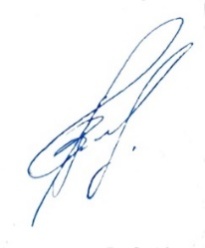 Директор Інституту Зеленої економіки В.Г. ПотапенкоГоловні пріоритетиНапрями (сфери) діяльностіЗавдання1. Розвиток реального сектору економіки та підвищення конкурентоспроможності громади1.1. Промисловий комплекс1.1.1. Створення умов для збереження економічного потенціалу громади1. Розвиток реального сектору економіки та підвищення конкурентоспроможності громади1.1. Промисловий комплекс1.1.2. Сприяння відновленню позитивної динаміки промислового виробництва та подальшому нарощенню обсягів виробництва промислової продукції1. Розвиток реального сектору економіки та підвищення конкурентоспроможності громади1.1. Промисловий комплекс1.1.3. Проведення технічного переоснащення, переоснащення виробничих потужностей підприємств1. Розвиток реального сектору економіки та підвищення конкурентоспроможності громади1.1. Промисловий комплекс1.1.4. Супровід та забезпечення максимального сприяння реалізації інвестиційних проектів в промисловості, що забезпечать значний поштовх розвитку виробничої сфери1. Розвиток реального сектору економіки та підвищення конкурентоспроможності громади1.1. Промисловий комплекс1.1.5. Реалізація заходів по просуванню продукції виробленої підприємствами Фастівської МТГ на зовнішні ринки1. Розвиток реального сектору економіки та підвищення конкурентоспроможності громади1.2. Сталий розвиток аграрного сектору, розширення сфери органічного виробництва та активізація сільськогосподарської діяльності1.2.1. Сприяння використанню сучасних технологій для збільшення обсягів виробництва сільськогосподарської продукції за рахунок вирощування сучасних високопродуктивних сортів рослин, племінних тварин, енергоекономічної та потужної техніки.1. Розвиток реального сектору економіки та підвищення конкурентоспроможності громади1.2. Сталий розвиток аграрного сектору, розширення сфери органічного виробництва та активізація сільськогосподарської діяльності1.2.2. Залучення коштів державної підтримки галузі агропромислового виробництва та освоєння іноземних інвестицій.1. Розвиток реального сектору економіки та підвищення конкурентоспроможності громади1.3. Управління фінансовими ресурсами1.3.1. Забезпечення бюджетно-податкової політики та фінансової діяльності на території Фастівської МТГ, виконання показників дохідної частини бюджету МТГ 1. Розвиток реального сектору економіки та підвищення конкурентоспроможності громади1.3. Управління фінансовими ресурсами1.3.2. Сприяння росту економіки,створенню рівних конкурентних умов.1. Розвиток реального сектору економіки та підвищення конкурентоспроможності громади1.3. Управління фінансовими ресурсами1.3.3. Забезпечення економного та раціонального використання коштів бюджету МТГ.1. Розвиток реального сектору економіки та підвищення конкурентоспроможності громади1.4. Зовнішньоекономічна діяльність, інвестиційний та економічний розвиток,  міжнародна співпраця1.4.1. Сприяння самодостатності (максимальній самозабезпеченості) Фастівської МТГ та якомога ефективнішому використанню наявних у нього ресурсів1. Розвиток реального сектору економіки та підвищення конкурентоспроможності громади1.4. Зовнішньоекономічна діяльність, інвестиційний та економічний розвиток,  міжнародна співпраця1.4.2. Досягнення якомога більшої зайнятості населення за місцем проживання.1. Розвиток реального сектору економіки та підвищення конкурентоспроможності громади1.4. Зовнішньоекономічна діяльність, інвестиційний та економічний розвиток,  міжнародна співпраця1.4.3. Підвищення конкурентоспроможності Фастівської МТГ1. Розвиток реального сектору економіки та підвищення конкурентоспроможності громади1.4. Зовнішньоекономічна діяльність, інвестиційний та економічний розвиток,  міжнародна співпраця1.4.4. Інноваційно-інвестиційне спрямування просторового розвитку через оптимальне узгодження потреб, ресурсів, інноваційних технік та технологій та направлення їх на вирішення пріоритетних проблем Фастівської МТГ, що у результаті, стане в подальшому основою досягнення мети1. Розвиток реального сектору економіки та підвищення конкурентоспроможності громади1.4. Зовнішньоекономічна діяльність, інвестиційний та економічний розвиток,  міжнародна співпраця1.4.5. Зовнішнє позиціонування та маркетинг Фастівської МТГ1. Розвиток реального сектору економіки та підвищення конкурентоспроможності громади1.4. Зовнішньоекономічна діяльність, інвестиційний та економічний розвиток,  міжнародна співпраця1.4.6. Поширення інформації про позитивні досягнення, історії успіху, кращі практики реалізації проектів в громаді та економічний, інвестиційний та інноваційний потенціал міської територіальної громади1. Розвиток реального сектору економіки та підвищення конкурентоспроможності громади1.4. Зовнішньоекономічна діяльність, інвестиційний та економічний розвиток,  міжнародна співпраця1.4.7. Створення стійкої інфраструктури, сприяння всеохоплюючій і сталій індустріалізації та інноваціям1. Розвиток реального сектору економіки та підвищення конкурентоспроможності громади1.4. Зовнішньоекономічна діяльність, інвестиційний та економічний розвиток,  міжнародна співпраця1.4.8. Створення реєстру земельних ділянок, дослідження інфраструктури земельних ділянок, виробничих комплексів для реалізації інвестиційних проектів1. Розвиток реального сектору економіки та підвищення конкурентоспроможності громади1.4. Зовнішньоекономічна діяльність, інвестиційний та економічний розвиток,  міжнародна співпраця1.4.9. Встановлення нових партнерських зв’язків з містами зарубіжних країн, підтримка партнерських відносин з існуючими містами-партнерами, міжнародними організаціями1. Розвиток реального сектору економіки та підвищення конкурентоспроможності громади1.4. Зовнішньоекономічна діяльність, інвестиційний та економічний розвиток,  міжнародна співпраця1.4.10. Розвиток партнерських відносин в рамках укладених угод та меморандумів1. Розвиток реального сектору економіки та підвищення конкурентоспроможності громади1.5. Розвиток підприємництва та регуляторна політика1.5.1. Створення умов для збільшення чисельності осіб, зайнятих у малому і середньому підприємництві1. Розвиток реального сектору економіки та підвищення конкурентоспроможності громади1.5. Розвиток підприємництва та регуляторна політика1.5.2. Приріст робочих місць1. Розвиток реального сектору економіки та підвищення конкурентоспроможності громади1.5. Розвиток підприємництва та регуляторна політика1.5.3. Підвищення соціальної відповідальності малого бізнесу, створення ефективної, прозорої взаємодії між владою та бізнесом1. Розвиток реального сектору економіки та підвищення конкурентоспроможності громади1.5. Розвиток підприємництва та регуляторна політика1.5.4. Розвиток інфраструктури підтримки підприємництва1. Розвиток реального сектору економіки та підвищення конкурентоспроможності громади1.5. Розвиток підприємництва та регуляторна політика1.5.5. Підвищення рівня нормативно-правової освіти суб'єктів підприємницької діяльності та сприяння всім бажаючим в отриманні та підвищенні рівня знань та навичок для започаткування підприємницької діяльності1. Розвиток реального сектору економіки та підвищення конкурентоспроможності громади1.5. Розвиток підприємництва та регуляторна політика1.5.6. Удосконалення фінансово-кредитних механізмів підтримки бізнесу1. Розвиток реального сектору економіки та підвищення конкурентоспроможності громади1.5. Розвиток підприємництва та регуляторна політика1.5.7. Збільшення кількості малих та середніх підприємств1. Розвиток реального сектору економіки та підвищення конкурентоспроможності громади1.5. Розвиток підприємництва та регуляторна політика1.5.8. Підвищення позитивного іміджу підприємця;1. Розвиток реального сектору економіки та підвищення конкурентоспроможності громади1.5. Розвиток підприємництва та регуляторна політика1.5.9. Послідовність регуляторної діяльності, що дозволяє суб’єктам господарювання здійснювати планування їхньої діяльності1. Розвиток реального сектору економіки та підвищення конкурентоспроможності громади1.6. Управління земельними ресурсами1.6.1. Раціональне та ефективне використання земель комунальної власності Фастівської міської територіальної громади.1. Розвиток реального сектору економіки та підвищення конкурентоспроможності громади1.6. Управління земельними ресурсами1.6.2. Збільшення надходжень до місцевого бюджету внаслідок сплати плати за землю1. Розвиток реального сектору економіки та підвищення конкурентоспроможності громади1.7. Управління об’єктами комунальної власності1.7.1. Підвищення рівня наповнення дохідної частини бюджету Фастівської міської територіальної громади шляхом раціонального використання об’єктів комунальної власності Фастівської МТГ1. Розвиток реального сектору економіки та підвищення конкурентоспроможності громади1.7. Управління об’єктами комунальної власності1.7.2. Ефективність використання комунального майна1. Розвиток реального сектору економіки та підвищення конкурентоспроможності громади1.8. Партиципаторний (громадський) бюджет1.8.1. Спортивно-розважальний комплекс для дітей (категорія «Великий проект»)1. Розвиток реального сектору економіки та підвищення конкурентоспроможності громади1.8. Партиципаторний (громадський) бюджет1.8.2. Чиста річка для дорослих та дітей (категорія «Малий проект»)1. Розвиток реального сектору економіки та підвищення конкурентоспроможності громади1.8. Партиципаторний (громадський) бюджет1.8.3. Гідність дитини» - створення якісних санітарно-гігієнічних умов у  Фастівському академічному ліцеї №2 (категорія «Освітянський проект»)1. Розвиток реального сектору економіки та підвищення конкурентоспроможності громади1.8. Партиципаторний (громадський) бюджет1.8.4. Дитина з майбутнім (категорія «Освітянський проект»)1. Розвиток реального сектору економіки та підвищення конкурентоспроможності громади1.8. Партиципаторний (громадський) бюджет1.8.5. Відеоспостереження. Безпечна громада (категорія «Проект Бортниківського, Веприцького, Малоснітинського, Великоснітинського, Фастівецького старостинських округів Фастівської міської ради»)1. Розвиток реального сектору економіки та підвищення конкурентоспроможності громади1.8. Партиципаторний (громадський) бюджет1.8.6. Благоустрій території парку у центрі села Мотовилівська Слобідка (категорія «Проект Борівського, Оленівського, Мотовилівського, Мотовилівськослобідського старостинських округів Фастівської міської ради»)1. Розвиток реального сектору економіки та підвищення конкурентоспроможності громади1.9. Закупівля товарів, робіт, послуг через електронну систему PROZORRO1.9.1. Забезпечення прозорості державних закупівель через застосування системи державних закупівель1. Розвиток реального сектору економіки та підвищення конкурентоспроможності громади1.10. Споживчий ринок та реклама1.10.1. Покращення обслуговування населення на підприємствах торгівлі та сфери послуг, розвиток інфраструктури споживчого ринку, здатної забезпечувати рівень обслуговування населення відповідно до його потреб;1. Розвиток реального сектору економіки та підвищення конкурентоспроможності громади1.10. Споживчий ринок та реклама1.10.2. Сприяння зростанню частки продукції, яка виробляється місцевими товаровиробниками, та підвищення її конкурентоспроможності; 1. Розвиток реального сектору економіки та підвищення конкурентоспроможності громади1.10. Споживчий ринок та реклама1.10.3. Сприяння забезпеченню захисту прав споживачів;1. Розвиток реального сектору економіки та підвищення конкурентоспроможності громади1.10. Споживчий ринок та реклама1.10.4. Упорядкування об’єктів зовнішньої реклами на території Фастівської міської територіальної громади2. Розвиток житлово-комунального господарства та інфраструктури2.1. Житлове господарство2.1.1. Проведення консультаційної роботи з ініціативними групами співвласників багатоквартирних будинків  Фастівської МТГ щодо створення та діяльності ОСББ.2. Розвиток житлово-комунального господарства та інфраструктури2.1. Житлове господарство2.1.2. Перехід від послуги з утримання житлових будинків послуги до послуги з управління багатоквартирними будинками. 2. Розвиток житлово-комунального господарства та інфраструктури2.1. Житлове господарство2.1.3. Стимулювання ОСББ до впровадження заходів з енергозбереження та термомодернізації багатоквартирних будинків у Фастівській міській територіальній громаді.2. Розвиток житлово-комунального господарства та інфраструктури2.1. Житлове господарство2.1.4. Формування фонду житла соціального призначення Фастівської міської територіальної громади.2. Розвиток житлово-комунального господарства та інфраструктури2.1. Житлове господарство2.1.5. Стимулювання молодіжного житлового кредитування.2. Розвиток житлово-комунального господарства та інфраструктури2.2. Комунальне господарство2.2.1. забезпечення технічного переоснащення комунальних підприємств Фастівської МТГ2. Розвиток житлово-комунального господарства та інфраструктури2.2. Комунальне господарство2.2.2. забезпечення якісного вуличного освітлення2. Розвиток житлово-комунального господарства та інфраструктури2.2. Комунальне господарство2.2.3. поліпшення стану благоустрою території населених пунктів Фастівської МТГ.2. Розвиток житлово-комунального господарства та інфраструктури2.3. Транспортна та дорожня інфраструктура2.3.1. Благоустрій та удосконалення вулично-дорожньої мережі.2. Розвиток житлово-комунального господарства та інфраструктури2.3. Транспортна та дорожня інфраструктура2.3.2. Поліпшення умов дорожнього руху та  транспортного обслуговування населення в Фастівській МТГ2. Розвиток житлово-комунального господарства та інфраструктури2.3. Транспортна та дорожня інфраструктура2.3.3. Розвиток транспортної інфраструктури та модернізація рухомого складу для забезпечення зростаючої мобільності населення2. Розвиток житлово-комунального господарства та інфраструктури2.3. Транспортна та дорожня інфраструктура2.3.4. Захист прав споживачів під час їх транспортного обслуговання2. Розвиток житлово-комунального господарства та інфраструктури2.3. Транспортна та дорожня інфраструктура2.3.5. Підвищення екологічності, енергоефективності транспортних процесів та безпеки перевезень пасажирів (стимулювання сталого розвитку транспорту шляхом надання переваги екологічно чистим та енергоефективним видам транспорту, зниження техногенного навантаження транспорту на довкілля)2. Розвиток житлово-комунального господарства та інфраструктури2.4. Архітектура та містобудування, архітектурно-будівельний контроль2.4.1. Розвиток інфраструктури Фастівської МТГ.2. Розвиток житлово-комунального господарства та інфраструктури2.4. Архітектура та містобудування, архітектурно-будівельний контроль2.4.2. Покращення середовища, проведення комплексного благоустрою території.2. Розвиток житлово-комунального господарства та інфраструктури2.4. Архітектура та містобудування, архітектурно-будівельний контроль2.4.3. Будівництво об’єктів соцкультпобуту.2. Розвиток житлово-комунального господарства та інфраструктури2.4. Архітектура та містобудування, архітектурно-будівельний контроль2.4.4. Поліпшення умов проживання населення, вирішення проблем з будинками ветхого житлового фонду.2. Розвиток житлово-комунального господарства та інфраструктури2.4. Архітектура та містобудування, архітектурно-будівельний контроль2.4.5. Здійснення відповідно до закону державного архітектурно-будівельного контролю, виконання реєстраційних функцій у сфері містобудівної діяльності.2. Розвиток житлово-комунального господарства та інфраструктури2.5. Енергозбереження та енергоефективність2.5.1. Раціональне використання паливно-енергетичних ресурсів з метою скорочення обсягу бюджетних видатків на їх оплату.2. Розвиток житлово-комунального господарства та інфраструктури2.5. Енергозбереження та енергоефективність2.5.2.	Забезпечення ефективного функціонування системи муніципального енергетичного менеджменту в бюджетній сфері Фастівської МТГ.2. Розвиток житлово-комунального господарства та інфраструктури2.5. Енергозбереження та енергоефективність2.5.3.	Зменшення використання природного газу в комунальній теплоенергетиці шляхом його заміщення альтернативними видами палива.2. Розвиток житлово-комунального господарства та інфраструктури2.5. Енергозбереження та енергоефективність2.5.4.	Забезпечення сталого розвитку та підвищення ефективності функціонування теплового господарства для задоволення потреб споживачів тепловою енергією до встановлення нормативів і національних стандартів.2. Розвиток житлово-комунального господарства та інфраструктури2.5. Енергозбереження та енергоефективність2.5.5.	Підвищення рівня енергетичної ефективності будівель соціальної інфраструктури та забезпечення комфортних умов перебування громадян в них.2. Розвиток житлово-комунального господарства та інфраструктури2.5. Енергозбереження та енергоефективність2.5.6.	Збереження та поліпшення стану огороджувальних конструкцій і технічних систем багатоквартирних будинків житлового фонду.2. Розвиток житлово-комунального господарства та інфраструктури2.5. Енергозбереження та енергоефективність2.5.7.	Стимулювання населення до впровадження енергоощадних заходів через механізм компенсації частини суми кредитів, залучених на заходи з енергозбереження.2. Розвиток житлово-комунального господарства та інфраструктури2.5. Енергозбереження та енергоефективність2.5.8.	Впровадження інноваційної системи економного освітлення вулиць шляхом використання LED ламп та світильників.2. Розвиток житлово-комунального господарства та інфраструктури2.5. Енергозбереження та енергоефективність2.5.9.	Сприяння у реалізації проектів щодо виробництва енергії з нетрадиційних та відновлювальних джерел енергії, впровадження енергоефективних технологій і обладнання.2. Розвиток житлово-комунального господарства та інфраструктури2.5. Енергозбереження та енергоефективність2.5.10.	Підвищення обізнаності населення громади з питань енергоефективності та формування нової моделі поведінки споживачів.3. Підвищення соціальних стандартів та якості життя3.1. Доходи населення та ринок праці3.1.1. Підвищення соціальних стандартів життя3. Підвищення соціальних стандартів та якості життя3.2. Соціальне забезпечення3.2.1. Реалізація політики в сфері соціального захисту населення, державних та місцевих програм соціального захисту окремих категорій громадян міста.3. Підвищення соціальних стандартів та якості життя3.2. Соціальне забезпечення3.2.2. Забезпечення прав соціально незахищених верств населення на отримання державних соціальних допомоги в майбутньому.3. Підвищення соціальних стандартів та якості життя3.3. Охорона здоров'я3.3.1. Формування ефективної системи надання медичних послуг, яка забезпечувала б загальне охоплення доступною та якісною, а відтак –безпечною,  на усіх рівнях,  медичною допомогою. 3. Підвищення соціальних стандартів та якості життя3.3. Охорона здоров'я3.3.2. Забезпечення комплексного підходу до зміцнення здоров’я, профілактики та раннього виявлення захворювань. 3. Підвищення соціальних стандартів та якості життя3.3. Охорона здоров'я3.3.3. Здійснення ефективного контролю за перебігом захворювань та запобігання їхнім несприятливим наслідкам.3. Підвищення соціальних стандартів та якості життя3.3. Охорона здоров'я3.3.4. Продовження реалізації державної політики у сфері реформування вторинної (спеціалізованої ) медичної допомоги. 3. Підвищення соціальних стандартів та якості життя3.3. Охорона здоров'я3.3.5. Залучення молодих спеціалістів (лікарів). Забезпечення лікарів соціальним житлом (будівництво, придбання, оренда, ремонт).  3. Підвищення соціальних стандартів та якості життя3.3. Охорона здоров'я3.3.6. Співпраця закладів охорони здоров’я усіх рівнів надання медичної допомоги об’єднаної територіальної громади з Національною службою здоров’я України за «Програмою медичних гарантій».3. Підвищення соціальних стандартів та якості життя3.4. Освіта3.4.1. Діджиталізація освітнього процесу.3. Підвищення соціальних стандартів та якості життя3.4. Освіта3.4.2. Управлінська автономія закладів освіти.3. Підвищення соціальних стандартів та якості життя3.4. Освіта3.4.3. Спроможна освітня мережа.3. Підвищення соціальних стандартів та якості життя3.4. Освіта3.4.4. Створення сучасного освітнього простору.3. Підвищення соціальних стандартів та якості життя3.4. Освіта3.4.5. Моніторинг якості освіти як основа підвищення ефективності освітнього процесу.3. Підвищення соціальних стандартів та якості життя3.5. Культурний розвиток та збереження об’єктів культурної спадщини3.5.1. Бібліотечна справа. Розвиток бібліотечної галузі громади.3. Підвищення соціальних стандартів та якості життя3.5. Культурний розвиток та збереження об’єктів культурної спадщини3.5.2. Розвиток аматорської творчості громади.3. Підвищення соціальних стандартів та якості життя3.5. Культурний розвиток та збереження об’єктів культурної спадщини3.5.3. Початкова мистецька освіта. Розвиток Фастівської дитячої музичної школи та Борівської школи мистецтв.3. Підвищення соціальних стандартів та якості життя3.5. Культурний розвиток та збереження об’єктів культурної спадщини3.5.4. Музейна справа. Розвиток музейної справи.3. Підвищення соціальних стандартів та якості життя3.5. Культурний розвиток та збереження об’єктів культурної спадщини3.5.5. Культурно-мистецькі заходи. 3. Підвищення соціальних стандартів та якості життя3.5. Культурний розвиток та збереження об’єктів культурної спадщини3.5.6. Збереження історико-культурної спадщини громади.3. Підвищення соціальних стандартів та якості життя3.6. Розвиток туризму3.6.1. Належне фінансування заходів щодо впровадження туристичних заходів в громаді.3. Підвищення соціальних стандартів та якості життя3.6. Розвиток туризму3.6.2. Недосконалість нормативно-правової бази в галузі туризму.3. Підвищення соціальних стандартів та якості життя3.6. Розвиток туризму3.6.3. Недостатній розвиток туристичної інфраструктури.3. Підвищення соціальних стандартів та якості життя3.7. Підтримка сім’ї, дітей та молоді.3.7.1. Розвиток сфери  надавачів  соціальних послуг з забезпеченням високого рівня якості та обсягів соціальних послуг;3. Підвищення соціальних стандартів та якості життя3.7. Підтримка сім’ї, дітей та молоді.3.7.2. Визначення потреб населення  Фастівської міської територіальної громади у соціальних послугах.3. Підвищення соціальних стандартів та якості життя3.8. Фізична культура і спорт.3.8.1. Проведення спортивно-масових та фізкультурно-оздоровчих заходів серед широких верств населення, залучення їх до активних занять фізичною культурою, спортом та змістовного дозвілля.3. Підвищення соціальних стандартів та якості життя3.8. Фізична культура і спорт.3.8.2. Зміцнення матеріально-технічної бази закладів фізичної культури і спорту.4. Розбудова інформаційного суспільства та посилення взаємодії з громадськістю4.1. Відкритість влади4.1.1. Дотримуватись вектору цифровізації, запуск чат-боту громади4. Розбудова інформаційного суспільства та посилення взаємодії з громадськістю4.1. Відкритість влади4.1.2. Співпраця мешканцями міста та старостинських округів у рамках поширення інформації у обох напрямках4. Розбудова інформаційного суспільства та посилення взаємодії з громадськістю4.1. Відкритість влади4.1.3. Організація  діяльності ради та її органів4. Розбудова інформаційного суспільства та посилення взаємодії з громадськістю4.2. Адміністративні послуги4.2.1. Вступ в асоціацію ЦНАП та підписання Меморандуму про включення та партнерство  між громадською організацією "Всеукраїнська асоціація центрів надання адміністративних послуг" та Фастівською міською радою.4. Розбудова інформаційного суспільства та посилення взаємодії з громадськістю4.2. Адміністративні послуги4.2.2. На наступний 2022 рік планується збільшення кількості послуг, які будуть делеговані суб'єктами надання адміністративних послуг до ЦНАП, згідно розпорядження КМУ №969 ВІД 18.08.2021 р. "Про внесення змін до розпорядження Кабінету Міністрів України від 16 травня 2014 року №523"4. Розбудова інформаційного суспільства та посилення взаємодії з громадськістю4.2. Адміністративні послуги4.2.3. Держава в смартфоні. Онлайн послуги  у ЦНАП через портал ДІЯ.4. Розбудова інформаційного суспільства та посилення взаємодії з громадськістю4.3. Розвиток демократичних ініціатив4.3.1.Сприяння зміцненню демократичного врядування шляхом плідної співпраці з органами самоорганізації населення та громадськими об’єднаннями.4. Розбудова інформаційного суспільства та посилення взаємодії з громадськістю4.3. Розвиток демократичних ініціатив4.3.2. Сприяння впровадженню демократичних ініціатив шляхом проведення відповідних заходів.4. Розбудова інформаційного суспільства та посилення взаємодії з громадськістю4.3. Розвиток демократичних ініціатив4.3.3. Підвищення рівня довіри до ОМС шляхом співпраці у відповідних проектах із ІГС (Громадською, Молодіжною  радами), ОСН та іншими спільнотами Фастівської об’єднаної територіальної громади.4. Розбудова інформаційного суспільства та посилення взаємодії з громадськістю4.3. Розвиток демократичних ініціатив4.3.4.Навчання завідувача сектору з питань відання сектору задля впровадження інноваційних підходів у роботі з інституціями МТГ.4. Розбудова інформаційного суспільства та посилення взаємодії з громадськістю4.3. Розвиток демократичних ініціатив4.3.5.Проведення тренінгів та семінарів для представників КСОН та представників Громадської ради з метою поглиблення знань та розуміння взаємодії з ОМС.4. Розбудова інформаційного суспільства та посилення взаємодії з громадськістю4.3. Розвиток демократичних ініціатив4.3.6. Налагодження та підтримання контактів ОСН з громадськими  організаціями.5. Забезпечення безпеки життєдіяльності мешканців Фастівської МТГ5.1. Цивільний захист населення і території5.1.1. Зменшення ризику  виникнення надзвичайних ситуацій та гарантування високого рівня цивільного захисту населення і територій Фастівської МТГ від їх наслідків.5. Забезпечення безпеки життєдіяльності мешканців Фастівської МТГ5.1. Цивільний захист населення і території5.1.2. Забезпечення проведення заходів своєчасного оповіщення населення в разі виникнення можливих надзвичайних ситуацій  в мирний час та в умовах особливого періоду5. Забезпечення безпеки життєдіяльності мешканців Фастівської МТГ5.1. Цивільний захист населення і території5.1.3. Заходи з підвищення рівня готовності, обізнаності населення у сфері цивільного захисту та підготовки непрацюючого населення до реагування на НС.5. Забезпечення безпеки життєдіяльності мешканців Фастівської МТГ5.2. Охоронна навколишнього природного середовища5.2.1.	Дотримання норм природоохоронного законодавства та зменшення рівня техногенного навантаження на довкілля.5. Забезпечення безпеки життєдіяльності мешканців Фастівської МТГ5.2. Охоронна навколишнього природного середовища5.2.2.	Реорганізація системи поводження з твердими побутовими відходами на території населених пунктів Фастівської МТГ, що включає їх подальшу переробку. 5. Забезпечення безпеки життєдіяльності мешканців Фастівської МТГ5.2. Охоронна навколишнього природного середовища5.2.3.	Впорядкування Фастівського міського сміттєзвалища ТПВ.5. Забезпечення безпеки життєдіяльності мешканців Фастівської МТГ5.2. Охоронна навколишнього природного середовища5.2.4. Забезпечення необхідного ступеню очистки стічних вод та захисту довкілля.5. Забезпечення безпеки життєдіяльності мешканців Фастівської МТГ5.2. Охоронна навколишнього природного середовища5.2.5. Комплексний благоустрій населених пунктів Фастівської МТГ та раціональне землекористування.5. Забезпечення безпеки життєдіяльності мешканців Фастівської МТГ5.2. Охоронна навколишнього природного середовища5.2.6.	Запобігання та ліквідація негативного впливу господарської та іншої діяльності на навколишнє середовище.5. Забезпечення безпеки життєдіяльності мешканців Фастівської МТГ5.2. Охоронна навколишнього природного середовища5.2.7.	Підвищення рівня екологічної свідомості та поінформованості мешканців громади.5. Забезпечення безпеки життєдіяльності мешканців Фастівської МТГ5.2. Охоронна навколишнього природного середовища5.2.8.	Зменшення чисельності безпритульних тварин гуманними методами.Стратегічні цілідержавної екологічноїполітикиГоловні пріоритети ПрограмиГоловні пріоритети ПрограмиГоловні пріоритети ПрограмиГоловні пріоритети ПрограмиГоловні пріоритети ПрограмиГоловні пріоритети ПрограмиГоловні пріоритети ПрограмиСтратегічні цілідержавної екологічноїполітики1. Ефективність управління фінансами та матеріальними ресурсами2. Розвиток реального сектору економіки3. Розвиток інфраструктури4. Енергозбереження та енергоефективність5. Підвищення соціальних стандартів та якості життя6. Розбудова інформаційного суспільства та посилення взаємодії з громадськістю7. Забезпечення безпеки життєдіяльності мешканців Фастівської МТГЦіль 1. Формування всуспільстві екологічнихцінностей і засад сталогоспоживання та виробництва0++++0+Ціль 2. Забезпечення сталогорозвитку природноресурсного потенціалуУкраїни0++++0+Ціль 3. Забезпеченняінтеграції екологічноїполітики у процес прийняттярішень щодо соціальноекономічного розвиткуУкраїни0++++0+Ціль 4. Зниженняекологічних ризиків зметою мінімізації їх впливуна екосистеми, соціальноекономічний розвиток таздоров’я населення0++++0+Ціль 5. Удосконалення тарозвиток державної системиприродоохоронногоуправління0++++0+Обсяги викидів, тУ % до 2019 р.У тому числіУ тому числіУ тому числіУ тому числіОбсяги викидів, тУ % до 2019 р.діоксиду сіркидіоксиду сіркидіоксиду азотудіоксиду азотуОбсяги викидів, тУ % до 2019 р.ту % до 2019р.ту % до 2019р.Київська область66550,278,827017,781,26495,174,6М. Фастів122,572,47,5163,412,665,4Фастівський район15,996,4-х1,395,2Найменування забруднюючої речовиниСередньомісячні концентрації забруднюючих речовин, долі ГДКс.д.Середньомісячні концентрації забруднюючих речовин, долі ГДКс.д.Середньомісячні концентрації забруднюючих речовин, долі ГДКс.д.Середньомісячні концентрації забруднюючих речовин, долі ГДКс.д.Середньомісячні концентрації забруднюючих речовин, долі ГДКс.д.Середньомісячні концентрації забруднюючих речовин, долі ГДКс.д.Середньомісячні концентрації забруднюючих речовин, долі ГДКс.д.Середньомісячні концентрації забруднюючих речовин, долі ГДКс.д.Середньомісячні концентрації забруднюючих речовин, долі ГДКс.д.Середньомісячні концентрації забруднюючих речовин, долі ГДКс.д.Середньомісячні концентрації забруднюючих речовин, долі ГДКс.д.Середньомісячні концентрації забруднюючих речовин, долі ГДКс.д.Найменування забруднюючої речовиниСічень 2020Лютий 2020Березень 2020Квітень 2020Травень 2020Червень 2020Липень 2020Серпень 2020Вересень 2020Жовтень 2020Листопад 2020Грудень 2020Завислі речовини0,30,3-*-**-**-**-***-**-**-**-**-**Діоксид сірки0,70,8-*-**-**-**-***-**-**-**-**-**Оксид вуглецю0,50,40,4-**-**-**-***-**-**-**-**-**Діоксид азоту1,92,0-*-**-**-**-***-**-**-**-**-**Найменуванняводокористувача-забруднювачаНаявність, потужність (м3/добу), ефективність використання (використання потужності) очисних споруд2017 рік2017 рік2017 рік2018 рік2018 рік2018 рік2019рік2019рік2019рікНайменуванняводокористувача-забруднювачаНаявність, потужність (м3/добу), ефективність використання (використання потужності) очисних спорудО`єм скидання зворотних вод, тис. м³у тому числі об`єм скидання  забруднених
 (без очищення) та недостатньо очищених зворотних вод, тис. м3кількість забруднюючих речовин, що 
скидаються разом із зворотними водами, тоб’єм скидання зворотних вод, тис. м³у тому числі об’єм скидання забруднених  
(без очищення) та недостатньо очищених зворотних вод, тис. м3кількість забруднюючих речовин, що 
скидаються разом із зворотними водами, тоб’єм скидання зворотних вод, тис. м³у тому числі об’єм скидання забруднених  
(без очищення) та недостатньо очищених зворотних вод, тис. м3кількість забруднюючих речовин, що 
скидаються разом із зворотними водами, тр.Ірпіньр.Ірпіньр.Ірпіньр.Ірпіньр.Ірпіньр.Ірпіньр.Ірпіньр.Ірпіньр.Ірпіньр.Ірпіньр.ІрпіньКЖЕП Глевахівської селищної ради2460/51%427,2-/427,2200428,5428,5442,8442,8220,8КП «Боярка-Водоканал»117001406,4-/-292,91380,7-/-303,61439,9-1469,3р. Унавар. Унавар. Унавар. Унавар. Унавар. Унавар. Унавар. Унавар. Унавар. Унавар. УнаваКП КОР "Фастівводоканал"м. Фастів3100,0877,7-284,2139,3139,3-140,0140,0200Місце спостереження за якістю водиПоказники складу та властивостейПоказники складу та властивостейПоказники складу та властивостейПоказники складу та властивостейПоказники складу та властивостейПоказники складу та властивостейПоказники складу та властивостейПоказники складу та властивостейПоказники складу та властивостейПоказники складу та властивостейПоказники складу та властивостейПоказники складу та властивостейПоказники складу та властивостейПоказники складу та властивостейПоказники складу та властивостейПоказники складу та властивостейПоказники складу та властивостейМісце спостереження за якістю водизавислі речовиниБСК5мінералізація сульфатихлоридиамоній сольовийнітратинафтопродуктиХСКрозчинений кисеньфосфати цинкмарганецьфторидизалізонітритимідь123456789101112131415161718ОБРВ (1990 р.)*100,0300,040,00,05<6,000,050,010,750,100,080,001Фастівський район р. Унава, створ №73 (500м вище випуску стічних вод КОС м. Фастів)57.720,139135.343.20,4<0.5-93-<0.04--0.160.43<0.002-Фастівський район р. Унава, створ №71 (500м нижче випуску стічних вод КОС м. Фастів)64,210.442830.3474,8<0.5_58.7_<0.04__0.180.720.13_Фастівський район р. Стугна, створ №72 (500м нижче випуску стічних вод КОС смт Борова)4.47.244919370,5<0.5_33.3_<0.04__0.130.3<0.002_Об'єкт облікуСтупінь промислового освоєнняКорисна копалинаГалузь застосуванняРозділГрупа корисної копалиниСхідно-ФастівськеРодовища, що не розробляютьсяСуглинокСировина цегельно-черепичнаНеметалічні корисні копалиниНерудні корисні копалини для металургіїФастiвськеРодовища, що не розробляютьсяСуглинокСировина цегельно-черепичнаНеметалічні корисні копалиниНерудні корисні копалини для металургіїФастівськеРодовища, що не розробляютьсяСуглинокСировина для легких заповнювачів бетонуНеметалічні корисні копалиниНерудні корисні копалини для металургіїФастівськеРодовища, що не розробляютьсяСуглинокСировина цегельно-черепичнаНеметалічні корисні копалиниНерудні корисні копалини для металургіїНазва адміністративно-територіальної одиниці (область, район)Кількість  населення, осібРадіаційний фон на території,мкЗв/годНазва адміністративно-територіальної одиниці (область, район)Кількість  населення, осібРадіаційний фон на території,мкЗв/годм. Фастів580550,08-0,16Фастівський район209680,11-0,28Назва адміністративно-територіальної одиниці (область, район)Кількість непаспортизованих МВВ, од.Кількість паспортизованих МВВ, од.Паспортизовано МВВ за звітний період, од.м. Фастів-1-Назва адміністративно-територіальної одиниці (область, район)Місця видалення відходів категорії Г – надзвичайно небезпечніМісця видалення відходів категорії Г – надзвичайно небезпечніМісця видалення відходів  категорії В – небезпечніМісця видалення відходів  категорії В – небезпечніМісця видалення відходів  категорії Б – помірно небезпечніМісця видалення відходів  категорії Б – помірно небезпечніМісця видалення відходів категорії А – малонебезпечніМісця видалення відходів категорії А – малонебезпечніНазва адміністративно-територіальної одиниці (область, район)діючі, од.закриті, од.діючі, од.закриті, од.діючі, од.закриті, од.діючі, од.закриті, од.м. Фастів--1-----НазваМісцезнаходженняСпеціалізація (види вторинної сировини)ТОВ «Еко Втор»м. Фастів, вул. Кожанське шосе, 4аВиробництво поліефірного волокна (переробка ПЕТ-пляшок)ТОВ «КПД»(Фастівська філія)м. Фастів, вул. Поліграфічна, 6Виробництво вторинної гранули: (переробка відходів поліетилену) ТОВ ВЕП «ЕКО-ВТОРМА»м. Фастів, вул. А.Шептицького, 6-бВідновлення відсортованих відходів (папір, ПЕТ-пляшка, поліетилен)ФОП Шуляренко Андрій Анатолійовичм. Фастів,вул. А.Саєнка, 4-аВідновлення відсортованих відходів (папір, полімери, скло)ФОП Орленко Сергій Миколайовичм. Фастів,вул. Бишівська, 14Оптова торгівля відходами та брухтом (склобій, ПЕТ-пляшка, папір, поліетилен)Найменування класів хвороб201920192019201920192019202020202020202020202020Найменування класів хворобДорослі (18-100 р.)Дорослі (18-100 р.)Підлітки (15-17 р. включно)Підлітки (15-17 р. включно)Діти (0-14 р. включно)Діти (0-14 р. включно)Дорослі (18-100 р.)Дорослі (18-100 р.)Підлітки (15-17 р. включно)Підлітки (15-17 р. включно)Діти (0-14 р. включно)Діти (0-14 р. включно)Найменування класів хворобНа 10000 відповідн. населенняПитома вага (%)На 10000 відповідн. населенняПитома вага (%)На 10000 відповідн. населенняПитома вага (%)На 10000 відповідн. населенняПитома вага (%)На 10000 відповідн. населенняПитома вага (%)На 10000 відповідн. населенняПитома вага (%)Всі хвороби18882,910035757,510020369,610016581,210026264,310015042,1100В т.ч.інфекційніта паразитарні хвороби309,71,6620,11,7544,72,7464,42,8461,01,8406,42,7Новоутворення591,83,1149,50,476,70,4555,63,4126,30,557,70,4Хвороби крові, кровотворних органів64,80,3286,80,8214,51,152,30,3164,60,6155,81,0Хвороби ендокринної системи, розладу харчування1331,37,13426,69,6919,04,51168,37,02485,89,5712,34,7Розлади психіки та поведінки430,72,3331,00,9186,10,9408,52,5297,21,1138,20,9Хвороби нервової системи548,52,92033,35,7476,52,3454,42,71369,15,2351,92,3Хвороби ока та придаткового апарата630,13,32417,56,8905,54,4458,92,81626,16,2664,44,4Хвороби вуха та сосковидного відростку219,71,2624,91,7445,12,2168,11,0423,71,6290,51,9Хвороби системи кровообігу7114,837,7931,82,6215,51,16080,536,7609,52,3139,60,9Хвороби органів дихання2656,414,114828,741,512012,259,02558,515,410941,141,78897,859,2Хвороби органів травлення2131,011,33206,09,01192,55,91769,710,72384,79,1842,35,6Хвороби шкіри та підшкірної клітковини417,32,21392,23,9799,73,9314,61,9955,33,6546,73,6Хвороби кістково-м’язової системи8888,84,72623,27,3991,64,9769,64,61905,87,3655,74,4Хвороби сечостатевої системи756,14,01221,83,4266,61,3642,03,91079,24,1240,21,6Вагітність, пологи та післяпологовий період704,91,172,70,10,70,00560,71,062,40,10,000,00Окремі стани, які виникли в перинатальному періоди0,000,000,000,00105,00,50,000,000,000,0072,10,5Вроджені аномалії (вади розвитку)22,50,1376,81,1317,71,618,80,1324,71,2249,21,7Симптоми, ознаки та відхилення від норми10,80,1120,10,3102,50,523,30,1128,90,5105,50,7Травми, отруєння та деякі інші наслідки дії зовнішніх причин588,03,01132,33,2598,12,9513,73,1951,23,6515,63,4Найменування20172017201820182019201920202020НайменуванняпоширеністьзахворюваністьпоширеністьзахворюваністьпоширеністьзахворюваністьпоширеністьзахворюваністьВсі хвороби21339,07769,920871,77507,819550,87025,716568,75892,4Новоутворення485,879,7479,872,3492,873,7458,350,8Хвороби крові, кровотворних органів103,931,8100,427,495,925,673,217,3Хвороби ендокринної системи, розладу харчування1359,4121,01313,2104,21312,2103,61124,073,2Хвороби системи кровообігу6497,7442,86461,9431,55783,5370,54910,6297,7Хвороби органів дихання4896,54026,64806,83932,54554,63675,23873,53121,4Хвороби органів травлення2205,4234,42102,6215,11669,9191,51625,6142,4Травми, отруєння та деякі інші наслідки дії зовнішніх причин619,2594,4593,2570,0579,0555,1525,5503,8Найменування20192019201920192020202020202020+/- в % поширеність 2020 р. відносно 2019 р.+/- в % захворюваність 2020 р. відносно 2019 р.Найменуваннязареєстровано захворювань всьогозареєстровано захворювань всьогов т.ч. з діагнозом встановл. вперше в життів т.ч. з діагнозом встановл. вперше в життізареєстровано захворювань всьогозареєстровано захворювань всьогов т.ч. з діагнозом встановл. вперше в життів т.ч. з діагнозом встановл. вперше в житті+/- в % поширеність 2020 р. відносно 2019 р.+/- в % захворюваність 2020 р. відносно 2019 р.Найменуванняабсолютні даніна 10000 відповідн. населенняабсолютні даніна 10000 відповідн. населенняабсолютні даніна 10000 відповідн. населенняабсолютні даніна 10000 відповідн. населення+/- в % поширеність 2020 р. відносно 2019 р.+/- в % захворюваність 2020 р. відносно 2019 р.Київська область267694018882,97106265012,7235782516581,26471454551,0-12,19-9,21Сильні сторони (S)Слабкі сторони (W)Розташування громади (75 км від столиці)Туристичний потенціалНаявність територій для с/г промисловостіНаявність працездатного населенняНаявність ініціативного населенняНаявність залізничного сполучення Інвестиційна привабливістьНаявність привабливих рекреаційнихБезперебійне теплопостачання та водопостачанняНаявність об'єктів незавершеного будівництва з інвестиційним потенціалом (житло,  торгівля).Дієва та цілеспрямована місцева влада.Значна частка працездатного населення.Наявність інфраструктури закладів освіти.Недостатній розвиток окремих галузейНестача кваліфікованих спеціалістів.Відтік молоді до столиці та закордон.Відсутність налагождених комунікаційв громаді всіх ланок соціальноекономічної сфери.Незадовільний стан окремих будівель  соціальної, житлової сфери.Незадовільна матеріальна база медичної діагностики. Відсутність зв'язку (інтернет, мобільний зв'язок) у віддалених селах області.Невелика кількість представників малого та середнього підприємництва. Відсутність сучасних аналітичних систем збору, обробки та моніторингу даних для забезпечення більш ефективних процедур ухвалення управлінських рішень та використання ресурсів області.Відсутність SMART-управління земельними ресурсами, зокрема відсутність інвентаризації земельних ресурсів.Дорожнє покриття, зокрема, в сільській місцевості, потребує ремонту.Забруднюваність навколишнього середовища твердими побутовими відходами.Відсутній екологічний аудит.Неналежна робота очисних споруд.Можливості (O)Загрози (T)Недостатнє фінансування окремих галузей задля економічного розвиткуНестабільна економічна та політична ситуація в країніНестабільність національної валютиПідвищення цін на енергоносіїЗменшення кількості працездатного населенняПогіршення екологічного стану в регіоніВідтік продуктивних сил до КиєваДемографічна ситуація (смертність перевищує народжуваність, міграція).Економічна криза (зниження рівня доходів мешканців, безробіття).Військовий конфлікт на Сході.Відтік людських ресурсів через міграцію.Конкуренція з іншими містами.Забруднення навколишнього середовища.Негативні наслідки зміни кліматуПризначення ділянки відповідно до проектного плануПотенційний вплив на компоненти довкілляПотенційний вплив на компоненти довкілляПотенційний вплив на компоненти довкілляПотенційний вплив на компоненти довкілляПотенційний вплив на компоненти довкілляСереднєПризначення ділянки відповідно до проектного плануПовітряВодаҐрунтБіорізноманіттяШумСереднєЕфективність управління фінансами та матеріальними ресурсамиЕфективність управління фінансами та матеріальними ресурсамиЕфективність управління фінансами та матеріальними ресурсамиЕфективність управління фінансами та матеріальними ресурсамиЕфективність управління фінансами та матеріальними ресурсамиЕфективність управління фінансами та матеріальними ресурсамиЕфективність управління фінансами та матеріальними ресурсамиФінансові ресурси000000Управління об'єктами комунальної власності000000Управління земельними ресурсами002000,4Закупівля товарів, робіт, послуг через електронну систему PROZORRO000000Партиципаторний (Громадський) бюджет000000Розвиток реального сектору економікиРозвиток реального сектору економікиРозвиток реального сектору економікиРозвиток реального сектору економікиРозвиток реального сектору економікиРозвиток реального сектору економікиРозвиток реального сектору економікиПромисловий комплекс000000Сталий розвиток аграрного сектору, розширення сфери органічного виробництва та активізація сільськогосподарської діяльності002000,4Зовнішньоекономічна діяльність, інвестиційна політика та міжнародна співпраця000000Регуляторна політика та розвиток підприємництва в цілому000000Споживчий ринок000000Розвиток інфраструктуриРозвиток інфраструктуриРозвиток інфраструктуриРозвиток інфраструктуриРозвиток інфраструктуриРозвиток інфраструктуриРозвиток інфраструктуриЖитлове господарство000000Комунальне господарство202041,6Транспортна та дорожня інфраструктура302041,8Архітектура та містобудування000000Енергозбереження та енергоефективністьЕнергозбереження та енергоефективністьЕнергозбереження та енергоефективністьЕнергозбереження та енергоефективністьЕнергозбереження та енергоефективністьЕнергозбереження та енергоефективністьЕнергозбереження та енергоефективністьЕнергозбереження та енергоефективність000000Підвищення соціальних стандартів та якості життяПідвищення соціальних стандартів та якості життяПідвищення соціальних стандартів та якості життяПідвищення соціальних стандартів та якості життяПідвищення соціальних стандартів та якості життяПідвищення соціальних стандартів та якості життяПідвищення соціальних стандартів та якості життяДоходи населення та ринок праці000000Соціальне забезпечення000000Охорона здоров'я000000Освіта000000Культурний розвиток та збереження об’єктів культурної спадщини000000Розвиток туризму000000Підтримка сім’ї, дітей та молоді000000Фізична культура і спорт000000Розбудова інформаційного суспільства та посилення взаємодії з громадськістюРозбудова інформаційного суспільства та посилення взаємодії з громадськістюРозбудова інформаційного суспільства та посилення взаємодії з громадськістюРозбудова інформаційного суспільства та посилення взаємодії з громадськістюРозбудова інформаційного суспільства та посилення взаємодії з громадськістюРозбудова інформаційного суспільства та посилення взаємодії з громадськістюРозбудова інформаційного суспільства та посилення взаємодії з громадськістюВідкритість влади000000Адміністративні послуги000000Розвиток демократичних ініціатив000000Забезпечення безпеки життєдіяльності мешканців Фастівської МТГЗабезпечення безпеки життєдіяльності мешканців Фастівської МТГЗабезпечення безпеки життєдіяльності мешканців Фастівської МТГЗабезпечення безпеки життєдіяльності мешканців Фастівської МТГЗабезпечення безпеки життєдіяльності мешканців Фастівської МТГЗабезпечення безпеки життєдіяльності мешканців Фастівської МТГЗабезпечення безпеки життєдіяльності мешканців Фастівської МТГЦивільний захист населення і території000000Охоронна навколишнього природного середовища000000Інтегральна оцінка на компонент2,502042,83Фактор впливуКомпоненти, що зазнають впливуКомпоненти, що зазнають впливуКомпоненти, що зазнають впливуКомпоненти, що зазнають впливуКомпоненти, що зазнають впливуКомпоненти, що зазнають впливуКомпоненти, що зазнають впливуКомпоненти, що зазнають впливуНапрями (сфери) діяльностіЛюдина і здоров’яБіорізноманіття і ПЗФЗемельні ресурсиҐрунтиПоверхневі та підземні водиКлімат і атмосферне повітряОбраз ландшафтуКультурна спадщинаГоловний пріоритет 1. Ефективність управління фінансами та матеріальними ресурсамиГоловний пріоритет 1. Ефективність управління фінансами та матеріальними ресурсамиГоловний пріоритет 1. Ефективність управління фінансами та матеріальними ресурсамиГоловний пріоритет 1. Ефективність управління фінансами та матеріальними ресурсамиГоловний пріоритет 1. Ефективність управління фінансами та матеріальними ресурсамиГоловний пріоритет 1. Ефективність управління фінансами та матеріальними ресурсамиГоловний пріоритет 1. Ефективність управління фінансами та матеріальними ресурсамиГоловний пріоритет 1. Ефективність управління фінансами та матеріальними ресурсамиГоловний пріоритет 1. Ефективність управління фінансами та матеріальними ресурсамиФінансові ресурси+0000000Управління об'єктами комунальної власності+0000000Управління земельними ресурсами+0++0000Закупівля товарів, робіт, послуг через електронну систему PROZORRO00000000Партиципаторний (Громадський) бюджет00000000Головний пріоритет 2. Розвиток реального сектору економікиГоловний пріоритет 2. Розвиток реального сектору економікиГоловний пріоритет 2. Розвиток реального сектору економікиГоловний пріоритет 2. Розвиток реального сектору економікиГоловний пріоритет 2. Розвиток реального сектору економікиГоловний пріоритет 2. Розвиток реального сектору економікиГоловний пріоритет 2. Розвиток реального сектору економікиГоловний пріоритет 2. Розвиток реального сектору економікиГоловний пріоритет 2. Розвиток реального сектору економікиПромисловий комплекс+0000+00Сталий розвиток аграрного сектору, розширення сфери органічного виробництва та активізація сільськогосподарської діяльності+0--0000Зовнішньоекономічна діяльність та інвестиційна політика+0000000Регуляторна політика та розвиток підприємництва в цілому00000000Споживчий ринок+0000000Головний пріоритет 3.Розвиток інфраструктуриГоловний пріоритет 3.Розвиток інфраструктуриГоловний пріоритет 3.Розвиток інфраструктуриГоловний пріоритет 3.Розвиток інфраструктуриГоловний пріоритет 3.Розвиток інфраструктуриГоловний пріоритет 3.Розвиток інфраструктуриГоловний пріоритет 3.Розвиток інфраструктуриГоловний пріоритет 3.Розвиток інфраструктуриГоловний пріоритет 3.Розвиток інфраструктуриЖитлове господарство+0000+00Комунальнегосподарство+0000+++Транспортна та дорожня інфраструктура+0000+00Архітектура та містобудування+0000000Головний пріоритет 4.Енергозбереження та енергоефективністьГоловний пріоритет 4.Енергозбереження та енергоефективністьГоловний пріоритет 4.Енергозбереження та енергоефективністьГоловний пріоритет 4.Енергозбереження та енергоефективністьГоловний пріоритет 4.Енергозбереження та енергоефективністьГоловний пріоритет 4.Енергозбереження та енергоефективністьГоловний пріоритет 4.Енергозбереження та енергоефективністьГоловний пріоритет 4.Енергозбереження та енергоефективністьГоловний пріоритет 4.Енергозбереження та енергоефективністьЕнергозбереження та енергоефективність+0000+00Головний пріоритет 5.Енергозбереження та енергоефективністьГоловний пріоритет 5.Енергозбереження та енергоефективністьГоловний пріоритет 5.Енергозбереження та енергоефективністьГоловний пріоритет 5.Енергозбереження та енергоефективністьГоловний пріоритет 5.Енергозбереження та енергоефективністьГоловний пріоритет 5.Енергозбереження та енергоефективністьГоловний пріоритет 5.Енергозбереження та енергоефективністьГоловний пріоритет 5.Енергозбереження та енергоефективністьГоловний пріоритет 5.Енергозбереження та енергоефективністьДоходи населення та ринок праці+0000000Соціальне забезпечення+0000000Охорона здоров'я+0000000Освіта+0000000Культурний розвиток та збереження об’єктів культурної спадщини+000000+Розвиток туризму+00000++Підтримка сім’ї, дітей та молоді+0000000Фізична культура і спорт+0000000Головний пріоритет 6.Енергозбереження та енергоефективністьГоловний пріоритет 6.Енергозбереження та енергоефективністьГоловний пріоритет 6.Енергозбереження та енергоефективністьГоловний пріоритет 6.Енергозбереження та енергоефективністьГоловний пріоритет 6.Енергозбереження та енергоефективністьГоловний пріоритет 6.Енергозбереження та енергоефективністьГоловний пріоритет 6.Енергозбереження та енергоефективністьГоловний пріоритет 6.Енергозбереження та енергоефективністьГоловний пріоритет 6.Енергозбереження та енергоефективністьВідкритість влади+0000000Адміністративні послуги+0000000Розвиток демократичних ініціатив+0000000Головний пріоритет 7.Забезпечення безпеки життєдіяльності мешканців Фастівської МТГГоловний пріоритет 7.Забезпечення безпеки життєдіяльності мешканців Фастівської МТГГоловний пріоритет 7.Забезпечення безпеки життєдіяльності мешканців Фастівської МТГГоловний пріоритет 7.Забезпечення безпеки життєдіяльності мешканців Фастівської МТГГоловний пріоритет 7.Забезпечення безпеки життєдіяльності мешканців Фастівської МТГГоловний пріоритет 7.Забезпечення безпеки життєдіяльності мешканців Фастівської МТГГоловний пріоритет 7.Забезпечення безпеки життєдіяльності мешканців Фастівської МТГГоловний пріоритет 7.Забезпечення безпеки життєдіяльності мешканців Фастівської МТГГоловний пріоритет 7.Забезпечення безпеки життєдіяльності мешканців Фастівської МТГЦивільний захист населення і території+0000000Охоронна навколишнього природного середовища+0++++00Фактор впливуКомпоненти, що зазнають впливуКомпоненти, що зазнають впливуКомпоненти, що зазнають впливуКомпоненти, що зазнають впливуКомпоненти, що зазнають впливуКомпоненти, що зазнають впливуКомпоненти, що зазнають впливуКомпоненти, що зазнають впливуНапрями (сфери) діяльностіЛюдина і здоров’яБіорізноманіття і ПЗФЗемельні ресурсиҐрунтиПоверхневі та підземні водиКлімат і атмосферне повітряОбраз ландшафтуКультурна спадщинаГоловний пріоритет 2. Розвиток реального сектору економікиГоловний пріоритет 2. Розвиток реального сектору економікиГоловний пріоритет 2. Розвиток реального сектору економікиГоловний пріоритет 2. Розвиток реального сектору економікиГоловний пріоритет 2. Розвиток реального сектору економікиГоловний пріоритет 2. Розвиток реального сектору економікиГоловний пріоритет 2. Розвиток реального сектору економікиГоловний пріоритет 2. Розвиток реального сектору економікиГоловний пріоритет 2. Розвиток реального сектору економікиСталий розвиток аграрного сектору, розширення сфери органічного виробництва та активізація сільськогосподарської діяльностіВтрата вільних земель та інтенсивне їх використанняУщільнення ґрунтів, деградація ґрунтового покриву, органічне забрудненняЧи може реалізація Програми спричинити:Чи може реалізація Програми спричинити:Негативний впливНегативний впливНегативний впливПом’якшення існуючої ситуаціїЧи може реалізація Програми спричинити:Чи може реалізація Програми спричинити:ТакЙмовірноНіПом’якшення існуючої ситуаціїПовітряПовітряПовітряПовітряПовітряПовітряЗбільшення викидів забруднюючих речовин від стаціонарних джерел?●+Збільшення викидів забруднюючих речовин від пересувних джерел?●+Погіршення якості атмосферного повітря?●+Появу джерел неприємних запахів?●Зміни повітряних потоків, вологості, температури або ж будь-які локальні чи регіональні зміни клімату?●Водні ресурсиВодні ресурсиВодні ресурсиВодні ресурсиВодні ресурсиВодні ресурсиЗбільшення обсягів скидів у поверхневі води?●+Будь-які зміни якості поверхневих вод (зокрема таких показників, як температура, розчинений кисень, прозорість, але не обмежуючись ними)?●+Збільшення скидання шахтних і кар’єрних вод у водні об’єкти?●Значне зменшення кількості вод, що використовуються для водопостачання населенню?●Збільшення навантаження на каналізаційні системи та погіршення якості очистки стічних вод?●+Появу загроз для людей і матеріальних об’єктів, пов’язаних з водою (зокрема таких, як паводки або підтоплення)?●Зміни напрямів і швидкості течії поверхневих вод або зміни обсягів води будь-якого поверхневого водного об’єкту?●Порушення гідрологічного та гідрохімічного режиму малих річок регіону?●Зміни напряму або швидкості потоків підземних вод?●Зміни обсягів підземних вод (шляхом відбору чи скидів або ж шляхом порушення водоносних горизонтів)?●Забруднення підземних водоносних горизонтів?●ВідходиВідходиВідходиВідходиВідходиВідходиЗбільшення кількості утворюваних твердих побутових відходів?●+Збільшення кількості утворюваних чи накопичених промислових відходів IV класу небезпеки?●+Збільшення кількості відходів I-III класу небезпеки?●+Спорудження еколого-небезпечних об’єктів поводження з відходами?●Утворення або накопичення радіоактивних відходів? ●Земельні ресурсиЗемельні ресурсиЗемельні ресурсиЗемельні ресурсиЗемельні ресурсиЗемельні ресурсиПорушення, переміщення, ущільнення ґрунтового шару?●Будь-яке посилення вітрової або водної ерозії ґрунтів?●Зміни в топографії або в характеристиках рельєфу?●Появу таких загроз, як землетруси, зсуви, селеві потоки, провали землі та інші подібні загрози через нестабільність літогенної основи або зміни геологічної структури?●Суттєві зміни в структурі земельного фонду, чинній або планованій практиці використання земель?●Виникнення конфліктів між ухваленими цілями стратегії та цілями місцевих громад?●Біорізноманіття Біорізноманіття Біорізноманіття Біорізноманіття Біорізноманіття Біорізноманіття Негативний вплив на об’єкти природно-заповідного фонду (зменшення площ, початок небезпечної діяльності у безпосередній близькості або на їх території тощо)?●+Зміни у кількості видів рослин або тварин, їхній чисельності або територіальному представництві?●Збільшення площ зернових культур або сільськогосподарських угідь в цілому?●Порушення або деградацію середовищ існування диких видів тварин?●Рекреаційні зони та культурна спадщина Рекреаційні зони та культурна спадщина Рекреаційні зони та культурна спадщина Рекреаційні зони та культурна спадщина Рекреаційні зони та культурна спадщина Рекреаційні зони та культурна спадщина Будь-який вплив на кількість і якість наявних рекреаційних можливостей?●+Будь-який вплив на наявні об’єкти історико-культурної спадщини?●+Інші негативні впливи на естетичні показники об’єктів довкілля (перепони для публічного огляду мальовничих краєвидів, появу естетично неприйнятних місць, руйнування пам’ятників природи тощо)?●Населення та інфраструктураНаселення та інфраструктураНаселення та інфраструктураНаселення та інфраструктураНаселення та інфраструктураНаселення та інфраструктураЗміни в локалізації, розміщенні, щільності та зростанні кількості населення будь-якої території?●+Вплив на нинішній стан забезпечення житлом або виникнення нових потреб у житлі?●+Суттєвий вплив на нинішню транспортну систему? Зміни в структурі транспортних потоків?●+Необхідність будівництва нових об’єктів для забезпечення транспортних сполучень?●+Потреби в нових або суттєвий вплив на наявні комунальні послуги? ●+Появу будь-яких реальних або потенційних загроз для здоров’я людей?●Екологічне управління та моніторингЕкологічне управління та моніторингЕкологічне управління та моніторингЕкологічне управління та моніторингЕкологічне управління та моніторингЕкологічне управління та моніторингПослаблення правових і економічних механізмів контролю в галузі екологічної безпеки?●Погіршення екологічного моніторингу?●Усунення наявних механізмів впливу органів місцевого самоврядування на процеси техногенного навантаження?●Стимулювання розвитку екологічно небезпечних галузей виробництва?●+ІншеІншеІншеІншеІншеІншеПідвищення рівня використання будь-якого виду природних ресурсів?●Суттєве вилучення будь-якого невідновного ресурсу?●Збільшення споживання значних обсягів палива або енергії?●+Суттєве порушення якості природного середовища?●+Появу можливостей досягнення короткотермінових цілей, які ускладнюватимуть досягнення довготривалих цілей у майбутньому?●Такі впливи на довкілля або здоров’я людей, які самі по собі будуть незначними, але у сукупності викличуть значний негативний екологічний ефект, що матиме значний негативний прямий або опосередкований вплив на добробут людей?●Компонент довкілляЗаходи, що передбачається вжити для запобігання, зменшення та пом’якшення негативних наслідківАтмосферне повітря- здійснення природоохоронних заходів, спрямованих на зменшення обсягів викидів забруднюючих речовин в атмосферне повітря;- стимулювання заходів підвищення енергоефективності та енергозбереження у всіх галузях економіки;- заміна на автотранспорті палива нафтового походження екологічно чистим видом палива – природним газом, передусім в системі комунального транспорту;- жорсткий контроль за якістю пального, що постачається та реалізується в громаді автозаправними станціями, його відповідність державним стандартам, а також заборона реалізації етильованого бензину.Води- охорона, екологічне оздоровлення та відтворення водних об’єктів;- будівництво/реконструкція водопровідних та каналізаційних очисних споруд із застосуванням новітніх технологій та обладнання;- при наданні права користування земельними ділянками на землях водного фонду на умовах оренди, суворе дотримання вимог Земельного та водного Кодексів України та інших нормативно-правових документів у галузі охорони навколишнього природного середовища.Земельні ресурси- визначення напрямків розвитку населених пунктів, вдосконалення планувальної організації територій;- підвищення ефективності використання сільськогосподарських земель;- оновлення генпланів населених пунктів з визначенням зонування території міських та сільських населених пунктів;- здійснення моніторингу містобудівної діяльності та ефективне використання вільних земельних ділянок для містобудівних потреб.Лісові ресурси- створення лісових захисних насаджень на еродованих землях, вздовж водних об’єктів та полезахисних смуг;- створення кадастру зелених та об’єктів благоустрою насаджень громади;- поліпшення санітарного стану зелених насаджень.Природно-заповіднийфонд- збереження, відновлення і популяризація територій та об’єктів ПЗФ;- підтримання чисельності та видової різноманітності флори та фауни громади.Поводження з відходами- ліквідація несанкціонованих сміттєзвалищ.№ІндикаторЗдоров’я населенняЗдоров’я населення1Розвиток мережі амбулаторій загальної практики сімейної медицини по мікрорайонах міста. 2Ефективне використання приміщень та інфраструктури закладів охорони здоров’я та їх структурних підрозділів3Покращення матеріально-технічної бази, придбання високовартісного медичного обладнання (діагностичне, лікувальне).4Функціонування відділення невідкладної допомоги5Забезпечення закладів охорони здоров’я фінансовими ресурсами на оплату енергоносіїв та комунальних послуг.6Забезпечення організації роботи  КНП ФМР "Фастівська ЦРЛ", а саме:- проведення медичних оглядів призовників, робота у складі військово-лікарської комісії;- профілактика та лікування стоматологічних захворювань у дітей та окремих категорій дорослого населення  м. Фастів;- інше.7Обладнання протитуберкульозного кабінету, кабінету контрольованого лікування,пунктів забору мокротиння. 8Забезпечення щорічного проведення передсезонної імунопрофілактики грипу в групах ризику9Заходи  щодо запобігання поширенню, своєчасного виявлення та лікування на території Фастівської МТГ гострої респіраторної хвороби COVID-19, спричиненої коронавірусом SARS-CoV-2 (далі — COVID-19), а саме : придбання ЗІЗ, миючих та деззасобів, витратних матеріалів для проведення своєчасної діагностики (пробірки, тест-системи та ін.), обладнання,  медикаменти ті інше.10Протидія захворюванню на туберкульоз та ВІЛ-інфекції/СНІДУ: забезпечення вільного доступу до безоплатного консультування та тестування на ВІЛ-інфекцію. Співпраця з благодійними організаціями. 11Забезпечення хворих на цукровий діабет дорослих та інвалідів з дитинства засобами самоконтролю та розхідними матеріалами 12Сприяння відкриттю аптечних пунктів при амбулаторіях загальної практики сімейної медицини, фельдшерсько-акушерських пунктах громади.13Використання (впровадження) системи медичного страхуванняПроведення заходів з популяризації здорового способу життя, в т.ч. тематичних курсів для жителів Фастівської МТГ, які хочу отримати знання з різних розділів медицини, які можуть стати в пригоді в повсякденному житті.ЕнергоефективністьЕнергоефективність14Проведення енергетичних аудитів на об’єктах бюджетної сфери з виготовленням енергетичних сертифікатів15Проведення заходів з популяризації енергозбереження, енергоефективності, раціонального використання паливно-енергетичних і природних ресурсів (Дні Сталої Енергії, Міські дні «Угоди Мерів», тощо)16Термомодернізація закладів соціальної інфраструктури та багатоквартирних житлових будинків (утеплення фасадів, горищ та підвальних приміщень; заміна старих вікон та дверей на енергоефективні)17Заміна енергозатратного обладнання та устаткування в закладах освіти на більш ресурсо- й енергозберігаюче (у харчоблоках, пральнях, інших приміщеннях)18Модернізація системи внутрішнього освітлення в закладах освіти, культури та спорту (заміна старих ламп на світлодіодні лампи та світильники)19Заміна у мережі вуличного освітлення населених пунктів Фастівської МТГ ламп розжарювання на світлодіодні лампи та світильники20Модернізація системи вуличного освітлення населених пунктів Фастівської МТГ з використанням LED-технологій та дистанційної системи управління ним 21Встановлення світлодіодних освітлювальних приладів у 35 багатоквартирних будинках житлового фонду м. ФастівВодні ресурсиВодні ресурси22Виготовлення ПКД на будівництво, реконструкцію та капітальний ремонт водопровідних та каналізаційних мереж23Забезпечення безперебійними та якісними послугами з водопостачання усіх категорій споживачів;24Реконструкція каналізаційно-очисних споруд м. Фастів Київської області25Виготовлення ПКД, реконструкція, капітальний ремонт каналізаційнихнасоснихстанцій26Очищення дна акваторії міських пляжів на р. Унава27Реконструкція та капітальний ремонт ливневідвідних систем і мережВідходиВідходи28Організація роздільного збирання ТПВ на підвідомчих територіях 29Огородження території Фастівського міського сміттєзвалища ТПВ30Розробка проектної документації Фастівського міського сміттєзвалища ТПВ31Розробка проекту рекультивації Фастівського міського сміттєзвалища ТПВ32Проведення заходів з ліквідації стихійних сміттєзвалищ на територіях населених пунктів Фастівської МТГ33Придбання контейнерів для роздільного збору ТПВ та облаштування місць для контейнерних майданчиків у м.Фастів34Придбання контейнерів для побутового сміття та техніки для вивезення ТПВ (2 сміттєвози, 1 тягач, 1 причеп)Земельні ресурси та ґрунтиЗемельні ресурси та ґрунти35Формування відкритого ринку землі (проведення земельних торгів у формі електронного аукціону з продажу прав на земельні ділянки комунальної власності)36Інвентаризація земель, розробка документації із землеустрою